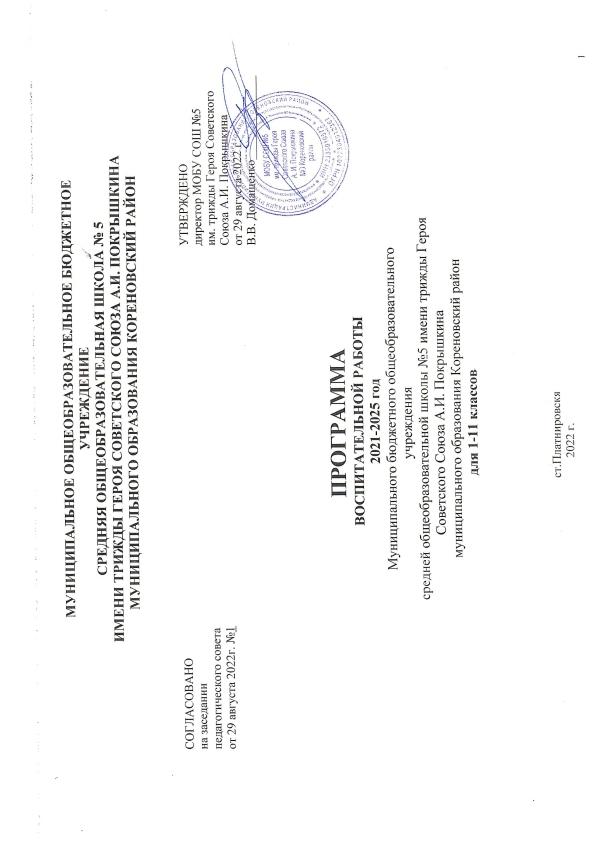 Пояснительная записка    Рабочая программа воспитания (далее – Программа) является нормативно-управленческим документом Муниципального бюджетного общеобразовательного учреждения, средней общеобразовательной школы №5 имени трижды Героя Советского Союза А.И. Покрышкина. Документ определяет организационно-управленческие и содержательно - деятельностные направления осуществления воспитательной работы в образовательной организации на период 2021-2025 гг. Программа разработана на основе материально - нормативной базы документов:- Примерной рабочей программы воспитания для общеобразовательных организаций  (образовательных организаций, реализующих образовательные программы начального общего, основного общего, среднего общего образования), предусматривает обеспечение  процесса разработки рабочей программы воспитания на основе Федерального закона от  29.12.2012 № 273-ФЗ «Об образовании в Российской Федерации»;- стратегии развития воспитания в Российской Федерации на период до 2025 года (распоряжение Правительства Российской Федерации от 29 мая 2015г. № 996-р) и плана мероприятий по её реализации в 2021—2025гг. (распоряжение Правительства Российской Федерации от 12 ноября 2020г. №2945-р);- Федерального закона от 31 июля 2020 г. № 304- ФЗ «О внесении изменений в Федеральный закон «Об  образовании в Российской Федерации», с учётом Стратегии развития воспитания в  Российской Федерации на период до 2025 года и Плана мероприятий по ее реализации в  2021-2025 гг.;- Стратегии национальной безопасности Российской Федерации (Указ Президента Российской Федерации от 2 июля 2021 г. № 400), федеральных государственных образовательных стандартов начального общего (приказ Минпросвещения России от 31 мая 2021 г. № 286),  основного общего (приказ Минпросвещения России от 31 мая 2021г. № 287) и среднего общего образования (приказ Минобрнауки России от17 мая 2012г. № 413);- Концепции духовно-нравственного  развития и воспитания личности гражданина России; - Конституции Российской Федерации (от 12.12.1993 г.);- Конвенции о правах ребенка (от 20.11.1989 г.);- Приказа Министерства образования и науки Российской Федерации «Об утверждении Федерального Государственного образовательного стандарта начального общего образования» (от 06.10.2009 г., №373; с изм.);- Национальной образовательной инициативы «Наша новая школа» (от 04.02.2010г., приказ №271);- Нормативных документов МОБУ СОШ № 5 имени трижды Героя Советского Союза А.И. Покрышкина (Устава школы, положений о классном руководстве,  о школьной форме, о пользовании сотовыми телефонами и пр.).    Настоящая программа - открытый для всех субъектов образовательной деятельности документ, в котором отражены основные представления о содержании и направлениях воспитательной работы МОБУ СОШ № 5 имени трижды Героя Советского Союза А.И. Покрышкина. Программа основывается на единстве и преемственности образовательного процесса всех уровней общего образования, соотносится с примерными рабочими программами воспитания для организаций дошкольного и среднего профессионального образования. Рабочая программа воспитания предназначена для планирования и организации системной воспитательной деятельности. Разрабатывается и утверждается с участием коллегиальных органов управления общеобразовательной организацией, в том числе Советов обучающихся, Советов родителей (законных представителей). Реализуется в единстве урочной и внеурочной деятельности, осуществляемой совместно с семьёй и другими участниками образовательных отношений, социальными институтами воспитания. Программа предусматривает приобщение обучающихся к российским традиционным духовным ценностям, включая ценности своей этнической группы, правила поведения, принятые в российском обществе, на основе российских базовых конституционных норм и ценностей, историческое просвещение, формирование российской культурной и гражданской идентичности обучающихся. Управление школой осуществляется в соответствии с Законом РФ «Об образовании в Российской Федерации», Уставом школы.ЦЕЛЕВОЙ РАЗДЕЛУчастниками образовательных отношений являются все сотрудники МОБУ СОШ № 5 имени трижды Героя Советского Союза А.И. Покрышкина, обучающиеся и их родители (законные представители), представители иных организаций, участвующие в реализации образовательного процесса в соответствии с законодательством Российской Федерации, локальными актами МОБУ СОШ № 5 имени трижды Героя Советского Союза А.И. Покрышкина.         Родители (законные представители) несовершеннолетних обучающихся имеют преимущественное право на воспитание своих детей. Содержание воспитания обучающихся в МОБУ СОШ № 5 имени трижды Героя Советского Союза А.И. Покрышкина определяется содержанием российских базовых (гражданских, национальных) норм и ценностей, которые закреплены в Конституции Российской Федерации. Эти ценности и нормы  определяют инвариантное содержание воспитания обучающихся. Вариативный компонент содержания воспитания обучающихся включает духовно-нравственные ценности общества и  культуру традиционных религий народов России.  Воспитательная деятельность в общеобразовательной организации планируется и осуществляется в соответствии с приоритетами государственной политики в сфере воспитания, установленными в Стратегии развития воспитания в Российской Федерации на период до 2025 года (распоряжение Правительства Российской Федерации от 29 мая 2015г.№ 996-р).     Приоритетной задачей Российской Федерации в сфере воспитания детей является развитие высоконравственной личности, разделяющей российские традиционные духовные ценности и обладающей актуальными знаниями и умениями, способной реализовать свой потенциал в условиях современного общества, готовой к мирному созиданию и защите Родины.Цель и задачи воспитания обучающихся     Современный национальный воспитательный идеал — это высоконравственный, творческий, компетентный гражданин России, принимающий судьбу Отечества как свою личную, осознающий ответственность за настоящее и будущее своей страны, укоренённый в духовных и культурных традициях многонационального народа Российской Федерации. Исходя из этого воспитательного идеала и основываясь на базовых для нашего общества ценностях, таких как семья, труд, отечество, природа, мир, знания, культура, здоровье, человек, формулируется общая цель воспитания учащихся в МОБУ СОШ № 5 им. трижды Героя Советского Союза А.И. Покрышкина.   Личностное развитие школьников проявляется:- в усвоении ими знаний основных норм, которые общество выработало на основе этих ценностей, то есть в усвоении ими социально значимых знаний; - в развитии их позитивных отношений к этим общественным ценностям, то есть в развитии их социально значимых отношений;- в приобретении ими соответствующего этим ценностям опыта поведения, опыта применения сформированных знаний и отношений на практике, то есть в приобретении ими опыта осуществления социально значимых дел;- развитие личности, создание условий для самоопределения и социализации на основе социокультурных, духовно-нравственных ценностей и принятых в российском обществе правил и норм поведения в интересах человека, семьи, общества и государства; - формирование у обучающихся чувства патриотизма, гражданственности, уважения к памяти защитников Отечества, их подвигам, закону, правопорядку, человеку труда и старшему поколению, взаимного уважения, бережного отношения к культурному наследию и традициям многонационального народа Российской Федерации, природе и окружающей среде, родному краю и станице.Задачи:- усвоение обучающимися знаний норм, духовно-нравственных ценностей, традиций, которые выработало российское общество (социально значимых знаний);- формирование и развитие личностных отношений к этим нормам, ценностям, традициям (их освоение, принятие);- приобретение соответствующего этим нормам, ценностям, традициям социокультурного опыта поведения, общения, межличностных и социальных отношений, применения полученных знаний; - достижение личностных результатов освоения общеобразовательных программ в соответствии с ФГОС;- продолжение работы по совершенствованию деятельности школьного отделения «Российского движения школьников»;- формирование единого воспитательного пространства на основе единства   воспитательного потенциала школы, уровня развития коллектива педагогов-единомышленников, ученического самоуправления, дополнительного образования и социокультурной среды станицы; - реализация потенциала классного руководства и работы наставников в воспитании школьников, поддержка и активное участие классных сообществ в жизни школы, станицы;- использование в воспитании детей возможности школьного урока, поддержка использования на уроках интерактивных форм занятий с учащимися; - развитие системы внеурочной деятельности школы и вовлечение учащихся в кружки, секции, клубы и иные объединения, работающие по программам внеурочной деятельности и дополнительного образования, в том числе в рамках сетевого взаимодействия, реализация их воспитательных возможностей;- создание  условий для участия семей в воспитательном процессе, развития родительских общественных объединений, привлечение к участию в управлении образовательным учреждением, направленных на совместное решение проблем личностного развития детей;- организация ранней профориентационной работы со школьниками.     Личностные результаты освоения обучающимися общеобразовательных программ включают осознание ими российской гражданской идентичности, сформированность у них ценностей самостоятельности и инициативы, готовность обучающихся к саморазвитию, самостоятельности и самоопределению, наличие мотивации к целенаправленной социально значимой деятельности, внутренней позиции личности как особого ценностного отношения к себе, окружающим людям и жизни в целом.      Воспитательная деятельность в МОБУ СОШ № 5 им. трижды Героя Советского Союза А.И. Покрышкина планируется и осуществляется на основе аксиологического, антропологического, культурно-исторического, системно-деятельностного, личностно-ориентированного подходов и с учётом принципов воспитания: гуманистической направленности воспитания, совместной деятельности детей и взрослых, следования нравственному примеру, безопасной жизнедеятельности, инклюзивности, возрастосообразности. Современный национальный воспитательный идеал—это высоконравственный, творческий, компетентный гражданин России, принимающий судьбу Отечества как свою личную, осознающий ответственность за настоящее и будущее своей страны, укоренённый в духовных и культурных традициях многонационального народа Российской Федерации.      Исходя из этого воспитательного идеала, а также основываясь на базовых для нашего общества ценностях (таких как семья, труд, отечество, природа, мир, знания, культура, здоровье, человек) формулируется общая цель воспитания в школе – личностное развитие школьников, проявляющееся:в усвоении ими знаний основных норм, которые общество выработало на основе этих ценностей, то есть в усвоении ими социально-значимых знаний;в развитии их позитивных отношений к этим общественным ценностям, то есть в развитии их социально значимых отношений;в приобретении ими соответствующего этим ценностям опыта поведения, опыта применения сформированных знаний и отношений на практике, то есть в приобретении ими опыта осуществления социально значимых дел.Применительно к возрастным особенностям школьников и общей цели выделены следующие целевые приоритеты, которым необходимо уделять чуть большее внимания на разных уровнях общего образования.   В воспитании детей младшего школьного возраста (уровень начального общего образования) таким целевым приоритетом является создание благоприятных условий для усвоения школьниками социально значимых знаний основных норм и традиций того общества, в котором они живут, к наиболее важным из них относятся следующие:быть любящим, послушным и отзывчивым сыном (дочерью), братом (сестрой), внуком (внучкой); уважать старших и заботиться о младших членах семьи; выполнять посильную для ребёнка домашнюю работу, помогая старшим;быть трудолюбивым, следуя принципу «делу — время, потехе — час» как в учебных занятиях, так и в домашних делах, доводить начатое дело до конца;знать и любить свою Родину – свой родной дом, двор, улицу, станицу, свою страну;беречь и охранять природу (ухаживать за комнатными растениями в классе и дома, заботиться о своих домашних питомцах и, по возможности, о бездомных животных в своем дворе; подкармливать птиц в морозные зимы; не засорять бытовым мусором улицы, лесополосы, водоёмы);проявлять миролюбие — не затевать конфликтов и стремиться решать спорные вопросы, не прибегая к силе;стремиться узнавать что-то новое, проявлять любознательность, ценить знания;быть вежливыми опрятными, скромными приветливыми;соблюдать правила личной гигиены, режим дня, вести здоровый образ жизни;уметь сопереживать, проявлять сострадание к попавшим в беду; стремиться устанавливать хорошие отношения с другими людьми; уметь прощать обиды, защищать слабых, по мере возможности, помогать нуждающимся в этом людям; уважительно относиться к людям иной национальной или религиозной принадлежности, иного имущественного положения, людям с ограниченными возможностями здоровья;быть уверенным в себе, открытым и общительным, не стесняться быть в чём-то непохожим на других ребят; уметь ставить перед собой цели и проявлять инициативу, отстаивать своё мнение и действовать самостоятельно, без помощи старших.     В воспитании детей подросткового возраста (уровень основного общего образования) таким приоритетом является создание благоприятных условий для развития социально значимых отношений школьников, и, прежде всего, ценностных отношений:к семье как главной опоре в жизни человека и источнику его счастья;к труду как основному способу достижения жизненного благополучия человека, залогу его успешного профессионального самоопределения и ощущения уверенности в завтрашнем дне;к своему Отечеству, малой и большой Родине, которые завещаны ему предками и которые нужно оберегать;к природе как источнику жизни на Земле, основе самого ее существования, нуждающейся в защите и постоянном внимании со стороны человека;к миру как главному принципу человеческого общежития, условию крепкой дружбы, налаживания отношений с коллегами по работе в будущем и создания благоприятного микроклимата в своей собственной семье;к знаниям как интеллектуальному ресурсу, обеспечивающему будущее человека, как результату кропотливого, но увлекательного учебного труда;к культуре как духовному богатству общества и важному условию ощущения человеком полноты проживаемой жизни, которое дают ему чтение, музыка, искусство, театр, творческое самовыражение;к здоровью как залогу долгой и активной жизни человека, его хорошего настроения и оптимистичного взгляда на мир;к окружающим людям как безусловной и абсолютной ценности, как равноправным социальным партнерам, с которыми необходимо выстраивать доброжелательные и взаимоподдерживающие отношения, дающие человеку радость общения и позволяющие избегать чувства одиночества;к самим себе как хозяевам своей судьбы, самоопределяющимся и самореализующимся личностям, отвечающим за свое собственное будущее.3. В воспитании детей юношеского возраста (уровень среднего общего образования) таким приоритетом является создание благоприятных условий для приобретения школьниками опыта осуществления социально значимых дел.А именно:опыт дел, направленных на заботу о своей семье, родных и близких;трудовой опыт, опыт участия в производственной практике;опыт дел, направленных на пользу своей станице, стране в целом, опыт деятельного выражения собственной гражданской позиции;опыт природоохранных дел;опыт разрешения возникающих конфликтных ситуаций в школе, дома или на улице;опыт самостоятельного приобретения новых знаний, проведения научных исследований, опыт проектной деятельности;опыт изучения, защиты и восстановления культурного наследия человечества, опыт создания собственных произведений культуры, опыт творческого самовыражения;опыт ведения здорового образа жизни и заботы о здоровье других людей;опыт оказания помощи окружающим, заботы о малышах или пожилых людях, волонтерский опыт;опыт самопознания и самоанализа, опыт социально-приемлемого самовыражения и самореализации.Достижению поставленной цели воспитания школьников будет способствовать решение следующих основных задач:формировать единое воспитательное пространство на основе единства воспитательного потенциала школы, уровня развития коллектива педагогов-единомышленников, ученического самоуправления, дополнительного образования и социокультурной среды станицы;реализовывать потенциал классного руководства и работы наставников в воспитании школьников, поддерживать активное участие классных сообществ в жизни школы;использовать в воспитании детей возможности школьного урока, поддерживать использование на уроках интерактивных форм занятий с учащимися;развивать систему внеурочной деятельности школы и вовлекать учащихся в кружки, секции, клубы и иные объединения, работающие по программам внеурочной деятельности и дополнительного образования (в том числе в рамках сетевого взаимодействия), реализовывать их воспитательные возможности;развивать условия для участия семей в воспитательном процессе; развитие родительских общественных объединений, привлечения к участию в управлении образовательным учреждением, направленные на совместное решение проблем личностного развития детей;инициировать и поддерживать ученическое самоуправление – как на уровне школы, так и на уровне классных сообществ;проводить профориентационную работу со школьниками;реализовывать воспитательные возможности традиционных общешкольных дел, поддерживать традиции их коллективного планирования, организации, проведения и анализа в школьном сообществе;совершенствовать и развивать успешно зарекомендовавшие себя формы и методы работы по патриотическому воспитанию с учетом динамично меняющейся ситуации, возрастных особенностей школьников и необходимости активного межведомственного, межотраслевого взаимодействия и партнерства;проводить комплекс ранней профилактической работы с детьми в рамках единого воспитательного пространства;организовывать работу школьных медиа, реализовывать их воспитательный потенциал;поддерживать	деятельность	функционирующих	на	базе	школы	детских	общественных	объединений	и организаций.Направления воспитания    Программа МОБУ СОШ №5 имени трижды Героя Советского Союза А.И. Покрышкина реализуется в единстве учебной и воспитательной деятельности по основным направлениям воспитания в соответствии с ФГОС:гражданское воспитание — формирование российской гражданской идентичности, принадлежности к общности граждан Российской Федерации, к народу России как источнику власти в Российском государстве и субъекту тысячелетней российской государственности, уважения к правам, свободам и обязанностям гражданина России, правовой и политической культуры;патриотическое воспитание — воспитание любви к родному краю, Родине, своему народу, уважения к другим народам России; историческое просвещение, формирование российского национального исторического сознания, российской культурной идентичности;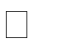 духовно-нравственное воспитание — воспитание на основе духовно-нравственной культуры народов России, традиционных религий народов России, формирование традиционных российских семейных ценностей; воспитание честности, доброты, милосердия, сопереживания, справедливости, коллективизма, дружелюбия и взаимопомощи, уважения к старшим, к памяти предков, их вере и культурным традициям;эстетическое воспитание — формирование эстетической культуры на основе российских традиционных духовных ценностей, приобщение к лучшим образцам отечественного и мирового искусства;физическое воспитание, формирование культуры здорового образа жизни и эмоционального благополучия — развитие физических способностей с учётом возможностей и состояния здоровья, навыков безопасного поведения в природной и социальной среде, чрезвычайных ситуациях;трудовое воспитание — воспитание уважения к труду, трудящимся, результатам труда (своего и других людей), ориентация на трудовую деятельность, получение профессии, личностное самовыражение в продуктивном, нравственно достойном труде в российском обществе, достижение выдающихся результатов в профессиональной деятельности;экологическое воспитание — формирование экологической культуры, ответственного, бережного отношения к природе, окружающей среде на основе российских традиционных духовных ценностей, навыков охраны, защиты, восстановления природы, окружающей среды;ценности научного познания — воспитание стремления к познанию себя и других людей, природы и общества, к получению знаний, качественного образования с учётом личностных интересов и общественных потребностей.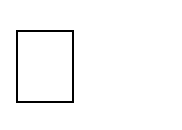 Целевые ориентиры результатов воспитанияЦелевые ориентиры результатов воспитания на уровне начального общего образования.Целевые ориентиры результатов воспитания на уровне основного общего образования.Целевые ориентиры результатов воспитания на уровне среднего общего образования.РАЗДЕЛ 2.СОДЕРЖАТЕЛЬНЫЙУклад общеобразовательной организации   В ФГОС определено, что среда, пространство, уклад школьной жизни являются главными факторами воспитания и социализации детей, их личностного развития. Изменения в идеологии, экономике, общественной жизни современной России опираются на новые смыслообразующие представления о мире, о месте человека в этом мире и определяют качественно иной уровень социально—экономического и культурного развития по созданию «общества гуманистической социоэкономики, многоукладного общества». В этих условиях сформировался новый заказ государства и общества образованию, что повлекло за собой смену парадигмы образования, привело к осмыслению необходимости изменения имеющегося уклада жизни школы. Понятие уклада в общепринятом значении отражает такие характеристики как обыденность, привычность, традиционность, уникальность, неповторимость, под основные характеристики (целесообразно учитывать):основные вехи истории МОБУ СОШ № 5 имени трижды Героя Советского Союза А.И. Покрышкина;выдающиеся события, деятели в её истории;«миссия» МОБУ СОШ № 5 имени трижды Героя Советского Союза А.И. Покрышкина в самосознании её педагогического коллектива;наиболее значимые традиционные дела, события, мероприятия в МОБУ СОШ № 5 имени трижды Героя Советского Союза А.И. Покрышкина, составляющие основу воспитательной системы;социальные	партнёры	МОБУ СОШ № 5 имени трижды Героя Советского Союза А.И. Покрышкина,	 их 	роль,	возможности	в развитии, совершенствовании условий воспитания, воспитательной деятельности;наличие проблемных зон, дефицитов, препятствий достижению эффективных результатов в воспитательной деятельности и решения этих проблем, отсутствующие или недостаточно выраженные в массовой практике дополнительные характеристики;особенности местоположения и социокультурного окружения МОБУ СОШ № 5 имени трижды Героя Советского Союза А.И. Покрышкина, историко-культурная, этнокультурная, конфессиональная специфика населения местности, включённость в историко-культурный контекст территории;контингент обучающихся, их семей, его социально-культурные, этнокультурные, конфессиональные и иные особенности, стабильный состав, наличие и состав обучающихся с особыми образовательными потребностями, с ОВЗ, находящихся в трудной жизненной ситуации и др.;организационно-правовая форма общеобразовательной организации, наличие разных уровней общего образования, направленность образовательных программ;режим деятельности МОБУ СОШ № 5 имени трижды Героя Советского Союза А.И. Покрышкина, в том числе характеристики по решению участников образовательных отношений (форма обучающихся, организация питания обучающихся ит.п.).Виды, формы и содержание воспитательной деятельностиВиды воспитания осуществляется в рамках следующих направлений модулях воспитательной работы школы. Урочная деятельностьРеализация школьными педагогами воспитательного потенциала урока предполагает следующее:установление доверительных отношений между учителем и его учениками, способствующих позитивному восприятию учащимися требований и просьб учителя, привлечению их внимания к обсуждаемой на уроке информации, активизации их познавательной деятельности; побуждение школьников соблюдать на уроке общепринятые нормы поведения, правила общения со старшими (учителями) и сверстниками;(обучающимися), принципы учебной дисциплины и самоорганизации; привлечение внимания школьников к ценностному аспекту изучаемых на уроках явлений, организация их работы с получаемой на уроке социально значимой информацией — инициирование ее обсуждения, высказывания учащимися своего мнения по ее поводу, выработки своего к ней отношения; использование воспитательных возможностей содержания учебного предмета через демонстрацию детям примеров ответственного, гражданского поведения, проявления человеколюбия и добросердечности, через подбор соответствующих текстов для чтения, задач для решения, проблемных ситуаций для обсуждения в классе.          Применение на уроке интерактивных форм работы учащихся:интеллектуальных, деловых, ситуационных игр, стимулирующих познавательную мотивацию школьников; дискуссий, которые дают учащимся возможность приобрести опыт ведения конструктивного диалога; групповой работы или работы в парах, которые учат школьников командной работе и взаимодействию с другими детьми;включение в урок игровых процедур, которые помогают поддержать мотивацию детей к получению знаний, налаживанию позитивных межличностных отношений в классе, помогают установлению доброжелательной атмосферы во время урока;организация шефства, наставничества мотивированных и эрудированных учащихся над их неуспевающими одноклассниками, дающего школьникам социально-значимый опыт сотрудничества и взаимной помощи;инициирование и поддержка исследовательской деятельности школьников в рамках реализации ими индивидуальных и групповых исследовательских проектов, что даст школьникам возможность приобрести навык самостоятельного решения теоретической проблемы, навык генерирования и оформления собственных идей, навык уважительного отношения к чужим идеям, оформленным в работах других исследователей, навык публичного выступления перед аудиторией, аргументирования и отстаивания своей точки зрения.   Внеурочная деятельность является составной частью учебно-воспитательного процесса и одной из форм организации и свободного времени учащихся. Воспитание на занятиях школьных курсов внеурочной деятельности осуществляется преимущественно через:вовлечение школьников в интересную и полезную для них деятельность, которая предоставит им возможность самореализоваться в ней, приобрести социально-значимые знания, развить в себе важные для своего личностного развития социально значимые отношения, получить опыт участия в социально значимых делах;формирование в кружках, секциях, клубах, студиях и т.п. детско-взрослых общностей, которые могли бы объединять детей и педагогов общими позитивными эмоциями доверительными отношениями друг к другу;создание в детских коллективах традиций, задающих их членам определенные социально значимые формы поведения;поддержку школьников с ярко выраженной лидерской позицией и установкой на сохранение и поддержание накопленных социально-значимых традиций;поощрение педагогами детских инициатив и детского самоуправления. Реализация воспитательного потенциала курсов внеурочной деятельности происходит в рамках следующих выбранных школьниками ее видов. Курсы внеурочной деятельности и дополнительного образованияВнеурочная деятельность в школе реализуется через следующие формы:курсы внеурочной деятельности в 1-11 классах в соответствии с социальными запросами, утверждённые педагогическим Советом;различные кружки, секции, объединения школьной системы дополнительного образования;в рамках сетевого взаимодействия с учреждениями доп. образования.  Воспитание	в	рамках	внеурочной	деятельности	осуществляется преимущественно через:вовлечение школьников в интересную и полезную для них деятельность, которая предоставит им возможность самореализоваться в ней, приобрести социально-значимые знания, развить в себе важные для своего личностного развития социально-значимые отношения, получить опыт участия в социально-значимых делах;формирование в кружках, секциях, клубах, студиях и т.п. детско-взрослых общностей, которые могли бы объединять детей и педагогов общими позитивными эмоциями доверительными отношениями друг к другу;создание в детских объединениях традиций, задающих их членам определенные социально-значимые формы поведения;поддержку в детских объединениях школьников с ярко выраженной лидерской позицией и установкой на сохранение и поддержание накопленных социально-значимых традиций;поощрение педагогами детских инициатив и детского самоуправления.   Реализация	воспитательного	потенциала	 курсов	внеурочной 	деятельности	происходит	в	рамках	следующих выбранных школьниками ее видов.Курсы, секции, кружки            Классное руководствоОсуществляя работу с классом, педагог организует:- работу с классным коллективом;	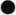 - индивидуальную работу с учащимися в вверенного ему класса;- работу с учителями, преподающими в данном классе;	- работу с родителями учащихся или их законными представителями.Работа с классным коллективом:- инициирование, мотивация и поддержка участия класса в общешкольных ключевых делах;- осуществление педагогического сопровождения и оказание необходимой помощи детям в их подготовке, проведении и анализе;- педагогическое сопровождение ученического самоуправления класса, детской социальной активности, в том числе и РДШ;- поддержка детских инициатив и их педагогическое сопровождение;- организация и проведение совместных дел с учащимися в вверенного ему класса, их родителей; интересных и полезных для личностного развития ребенка (интеллектуально-познавательной, гражданско-патриотической, героико-патриотической, трудовой, спортивно-оздоровительной, духовно-нравственной, творческой, профориентационной и др. направленности), позволяющие:вовлечь в них детей с самыми разными потребностями и тем самым дать им возможность самореализоваться в них, установить и упрочить доверительные отношения с учащимися класса, стать для них значимым взрослым, задающим образцы поведения в обществе; 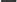 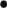 проведение классных часов как часов плодотворного и доверительного общения педагога и школьников, основанных на принципах уважительного отношения к личности ребенка, поддержки активной позиции каждого ребенка в беседе, предоставления школьникам возможности обсуждения и принятия решений по обсуждаемой проблеме, создания благоприятной среды для общения;              сплочение коллектива класса через:игры и тренинги на сплочение и командообразование, развитие самоуправленческих начал и организаторских, лидерских качеств, умений и навыков;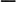 походы и экскурсии, организуемые классными руководителями совместно с родителями; 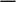 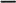 празднование в классе дней рождения детей, включающие в себя подготовленные микро группами поздравления, сюрпризы, творческие подарки и розыгрыши и т. д.;регулярные внутриклассные «огоньки»  и творческие дела, дающие каждому школьнику возможность рефлексии собственного участия в жизни класса;мотивация исполнения существующих и выработка совместно с обучающимися новых законов класса, помогающих детям освоить нормы и правила общения, которым они должны следовать в школе в рамках уклада школьной жизни.Индивидуальная работа с учащимися:изучение особенностей личностного развития учащихся класса через наблюдение за поведением школьников в их повседневной жизни, в специально создаваемых педагогических ситуациях, в играх, погружающих ребенка в мир человеческих отношений, в организуемых педагогом беседах по тем или иным нравственным проблемам; результаты наблюдения сверяются с результатами бесед классного руководителя с родителями школьников, с преподающими в его классе учителями, а также (при необходимости) — со школьным психологом;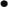 поддержка ребенка в решении важных для него жизненных проблем (налаживание взаимоотношений с одноклассниками или учителями, выбор профессии, вуза и дальнейшего трудоустройства, успеваемость и т.п.), когда каждая проблема трансформируется классным руководителем в задачу для школьника, которую они совместно стараются решить;индивидуальная работа со школьниками класса, направленная на заполнение ими личных портфолио, в которых дети непросто фиксируют свои учебные, творческие, спортивные, личностные достижения, но и входе индивидуальных неформальных бесед с классным руководителем в начале каждого года планируют их, а в конце года вместе анализируют свои успехи и неудачи;мотивация ребенка на участие в жизни класса, школы, на участие в общественном детском/молодежном движении и самоуправлении;мотивация школьников совместно с учителями-предметниками  на участие в конкурсном  и олимпиадномдвижении;     коррекция поведения ребенка через частные беседы с ним, его родителями или законными представителями, с другими учащимися класса; через включение в проводимые школьным психологом тренинги общения; через предложение взять на себя ответственность за то или иное поручение в классе.Работа с учителями, преподающими в классе:регулярные консультации классного руководителя с учителями-предметниками, направленные на формирование единства мнений и требований педагогов по ключевым вопросам воспитания, на предупреждение и разрешение конфликтов между учителями и учащимися;проведение мини-педсоветов, направленных на решение конкретных проблем класса и интеграцию воспитательных влияний на школьников;привлечение учителей к участию во внутриклассных делах, дающих педагогам возможность лучше узнавать и понимать своих учеников, увидев их в иной, отличной от учебной обстановке;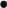 привлечение учителей к участию в родительских собраниях класса для объединения усилий в деле обучения и воспитания детей.Работа с родителями учащихся или их законными представителями:регулярное информирование родителей о школьных успехах и проблемах их детей, о жизни класса в целом;помощь родителям школьников или их законным представителям в регулировании отношений между ними,администрацией школы и учителями-предметниками;организация родительских собраний, происходящих в режиме обсуждения наиболее острых проблем обучения и воспитания школьников;создание и организация работы родительских комитетов классов, участвующих в управлении образовательной организацией и решении вопросов воспитания и обучения их детей;привлечение членов семей школьников к организации и проведению дел класса;организация на базе класса семейных праздников, конкурсов, соревнований, направленных на сплочение семьи и школы.Основные школьные делаКлючевые дела – это главные традиционные общешкольные дела, мероприятия, организуемые педагогами для детей, которые планируются, готовятся, проводятся и анализируются совестно. Это комплекс коллективных творческих дел, объединяющих учеников вместе с педагогами в единый коллектив. В этих делах и мероприятиях принимает участие большая часть школьников. Ключевые дела способствуют интенсификации общения детей и взрослых, ставят их в ответственную позицию к происходящему в школе. В образовательной организации используются следующие формы работы.На внешкольном уровне:- социальные проекты — совместно разрабатываемые и реализуемые школьниками и педагогами комплексы дел разной направленности, ориентированные на преобразование окружающего социума;- краевые и районные методические площадки для обучающихся и педагогов по развитию ученического самоуправления;- дискуссионные площадки для обучающихся, педагогов, родителей, в рамках которых обсуждаются поведенческие, нравственные, социальные, проблемы, касающиеся жизни школы и станицы;- проводимые для жителей станицы и организуемые совместно с родителями учащихся спортивные, творческие состязания, праздники и др., которые открывают возможности для творческой самореализации школьников и включают их в деятельную заботу об окружающих.На школьном уровне:общешкольные праздники — ежегодно проводимые творческие дела и мероприятия (театрализованные, музыкальные, литературные и т.п.), связанные со значимыми для детей и педагогов знаменательными датами, как на уровне школы, так и на уровне станицы, региона, России, в которых участвуют все классы школы;торжественные ритуалы, связанные с переходом учащихся на следующую ступень образования, символизирующие приобретение ими новых социальных статусов в школе и развивающие школьную идентичность детей, а так же связанные с героико–патриотическим воспитанием;церемонии награждения (по итогам года) школьников и педагогов за активное участие в жизни школы, защиту чести школы в конкурсах, соревнованиях, олимпиадах, значительный вклад в развитие школы. Это способствует поощрению социальной активности детей, развитию позитивных межличностных отношений между педагогами и воспитанниками, формированию чувства доверия и уважения друг к другу.На уровне классов:выбор и делегирование представителей классов в общешкольные органы самоуправления, в Малые группы по подготовке общешкольных ключевых дел;участие школьных классов в реализации общешкольных ключевых дел; проведение в рамках класса итогового анализа детьми общешкольных ключевых дел, участие представителей классов в итоговом анализе проведенных дел на уровне общешкольных Советов дела;участие в организации и проведении мероприятий и дел, направленных на сплочение класса, на реализацию плана деятельности выборного органа ученического самоуправления класса.На индивидуальном уровне:вовлечение, по возможности, каждого ребенка в ключевые дела школы в одной из возможных для них ролей: активный участник, инициатор, организатор, лидер;индивидуальная помощь ребенку (при необходимости) в освоении навыков организации, подготовки, проведения и анализа ключевых дел;наблюдение за поведением ребенка в ситуациях подготовки, проведения и анализа ключевых дел, за его отношениями со сверстниками, старшими и младшими школьниками, с педагогами и другими взрослыми;при необходимости коррекция поведения ребенка через частные беседы с ним, через включение его в совместную работу с другими детьми, которые могли бы стать хорошим примером для ребенка, через предложение взять в следующем ключевом делена себя роль ответственного за тот или иной фрагмент общей работы.Внешкольные мероприятияРеализация воспитательного потенциала внешкольных мероприятий:общие внешкольные мероприятия, в том числе организуемые совместно с социальными партнёрами общеобразовательной организации;внешкольные тематические мероприятия воспитательной направленности, организуемые педагогами по изучаемым в общеобразовательной организации учебным предметам, курсам, модулям;экскурсии, походы выходного дня (в музей, картинную галерею, технопарк, на предприятие и др.), организуемые в классах классными руководителями, в том числе совместно с родителями (законными представителями) обучающихся с привлечением их к планированию, организации, проведению, оценке мероприятия;литературные, исторические, экологические и другие походы, экскурсии, экспедиции, слёты и т.п., организуемые педагогами, в том числе совместно с родителями (законными представителями) обучающихся для изучения историко-культурных мест, событий, биографий проживавших в этой местности российских поэтов и писателей, деятелей науки, природных и историко-культурных ландшафтов, флоры и фауны и др.;выездныесобытия,включающиевсебякомплексколлективныхтворческихдел,впроцессекоторыхскладываетсядетсковзрослая общность, характеризующаяся доверительными взаимоотношениями, ответственным отношением к делу, атмосферой эмоционально – психологического комфорта.Организация предметно – пространственной средыРеализация воспитательного потенциала предметно – пространственной среды.оформление внешнего вида здания, фасада, холла при входе в общеобразовательную организацию государственной символикой Российской Федерации, субъекта Российской Федерации, муниципального образования (флаг, герб), изображениями символики Российского государства в разные периоды тысячелетней истории, исторической символики региона;организацию и проведение церемоний поднятия (спуска) государственного флага Российской Федерации;размещение карт России, регионов, муниципальных образований (современных и исторических, точных и стилизованных, географических, природных, культурологических, художественно оформленных, в том числе материалами, подготовленными обучающимися) с изображениями значимых культурных объектов местности, региона, России, памятных исторических, гражданских, народных, религиозных мест почитания, портретов выдающихся государственных деятелей России, деятелей культуры, науки, производства, искусства, военных, героев и защитников Отечества;изготовление, размещение, обновление художественных изображений (символических, живописных, фотографических, интерактивных аудио и видео) природы России, региона, местности, предметов традиционной культуры и быта, духовной культуры народов России;организацию и поддержание в общеобразовательной организации звукового пространства позитивной духовно-нравственной, гражданско-патриотической воспитательной направленности (звонки-мелодии, музыка, информационные сообщения), исполнение гимна Российской Федерации;разработку, оформление, поддержание, использование в воспитательном процессе «мест гражданского почитания» в помещениях общеобразовательной организации или на прилегающей территории для общественно-гражданского почитания лиц, мест, событий в истории России; мемориалов воинской славы, памятников, памятных досок в общеобразовательной организации;оформление и обновление «мест новостей», стендов в помещениях (холл первого, второго этажа, рекреации), содержащих в доступной, привлекательной форме новостную информацию позитивного гражданско-патриотического, духовно-нравственного содержания, фотоотчёты об интересных событиях, поздравления педагогов и обучающихся;разработку	и	популяризацию	символики	общеобразовательной	организации	(эмблема,	флаг,	логотип и т.п.), используемой как повседневно, так и в торжественные моменты;подготовку и размещение регулярно сменяемых экспозиций творческих работ обучающихся в разных предметных областях, демонстрирующих их способности, знакомящих с работами друг друга;поддержание эстетического вида и благоустройство всех помещений в общеобразовательной организации, доступных и безопасных рекреационных зон, озеленение территории при общеобразовательной организации;разработку, оформление, поддержание и использование игровых пространств, спортивных и игровых площадок, зон активного и тихого отдыха;создание и поддержание в вестибюле или библиотеке стеллажей свободного книгообмена, на которые обучающиеся, родители, педагоги могут выставлять для общего использования свои книги, брать для чтения другие;деятельность классных руководителей вместе	с обучающимися, их родителями по благоустройству, оформлению школьных аудиторий, при школьной территории;разработку и оформление пространств проведения значимых событий, праздников, церемоний, торжественных линеек, творческих вечеров (событийный дизайн);разработку и обновление материалов (стендов, плакатов, инсталляций и др.), акцентирующих внимание обучающихся на важных для воспитания ценностях, правилах, традициях, укладе общеобразовательной организации, актуальных вопросах профилактики и безопасности.Предметно-пространственная	среда	строится	как	максимально	доступная	для	обучающихся	с особыми образовательными потребностями.Взаимодействие с родителями (законными представителями)Реализация воспитательного потенциала взаимодействия с родителями (законными представителями) обучающихся:создание и деятельность в общеобразовательной организации, в классах представительных органов родительского сообщества (родительского комитета общеобразовательной организации, классов), участвующих в обсуждении и решении вопросов воспитания и обучения, деятельность представителей родительского сообщества в Управляющем Совете общеобразовательной организации;тематические родительские собрания в классах, общешкольные родительские собрания по вопросам воспитания, взаимоотношений обучающихся и педагогов, условий обучения и воспитания;родительские дни, в которые родители (законные представители) могут посещать уроки и внеурочные занятия;работу семейных клубов, родительских гостиных, круглых столов, предоставляющих родителям, педагогам и обучающимся площадку для совместного досуга и общения, с обсуждением актуальных вопросов воспитания, с приглашением специалистов;проведение тематических собраний (в том числе по инициативе родителей), на которых родители могут получать советы по вопросам воспитания, консультации психологов, врачей, социальных работников, служителей традиционных российских религий, обмениваться опытом;родительские форумы при интернет-сайте общеобразовательной организации, интернет-сообщества, группы с участием педагогов, на которых обсуждаются интересующие родителей вопросы, согласуется совместная деятельность;участие родителей в психолого-педагогических консилиумах в случаях, предусмотренных нормативными документами о психолого-педагогическом консилиуме в общеобразовательной организации в соответствии с порядком привлечения родителей (законных представителей);привлечение родителей (законных представителей) к подготовке и проведению классных и общешкольных мероприятий;при наличии среди обучающихся детей-сирот, оставшихся без попечения родителей, приёмных детей целевое взаимодействие с их законными представителями. «Профориентация»Целью профориентационной работы является привлечение всех членов педагогического коллектива, учащихся и их родителей (законных представителей), руководителей учреждений начального профессионального, среднего специального, высшего профессионального образования, руководителей предприятий и организаций к активному участию в реализации системы мер по профессиональной ориентации молодежи и приведению образовательных интересов школьников в соответствии с потребностями рынка труда. Совместная деятельность педагогов и школьников по направлению «профориентация» включает в  себя профессиональное просвещение школьников; диагностику и консультирование по проблемам профориентации, организацию профессиональных проб школьников.В соответствии с установленной целью основными задачами работы являются:оказание профориентационной поддержки учащимся в процессе выбора профиля обучения и сферы будущей деятельности;выработка у учащихся сознательного отношения к труду, профессионального самоопределения в условиях свободы выбора сферы деятельности в соответствии со своими возможностями, способностями и с учетом требований рынка труда;возрождение уважения к труду и престижа рабочих профессий;создание системы информационного сопровождения профориентационной работы;обеспечение формирования контингента обучающихся в учреждениях начального и среднего профессионального образования по рабочим профессиям.  Задача совместной деятельности педагога и ребенка – подготовить школьника к осознанному выбору своей будущей профессиональной деятельности. Создавая профориентационно значимые проблемные ситуации, формирующие готовность школьника к выбору, педагог актуализирует его профессиональное самоопределение, позитивный взгляд на труд в постиндустриальном мире, охватывающий не только профессиональную, но и вне профессиональную составляющие такой деятельности, включающей в себя построение персонального образовательно – профессионального маршрута.На внешкольном уровне:участие в работе всероссийских профориентационных проектов, созданных в сети интернет: просмотр лекций, решение учебно-тренировочных задач, участие в мастер-классах, посещение открытых уроков (ПРОектория,«Урок цифры», онлайн уроки по«Финансовой грамотности»);участие во всероссийском чемпионате финансовой грамотности;экскурсии на предприятия города Кореновска, станицы, дающие школьникам начальные представления о существующих профессиях и условиях работы людей, представляющих эти профессии;посещение профориентационных выставок, ярмарок профессий, тематических профориентационных парков, профориентационных лагерей, дней открытых дверей в средних специальных учебных заведениях и вузах («Ярмарки профессий», «Дни открытых дверей» средних специальных учебных заведениях, города Кореновск и станице Платнировская;встречи с представителями Вузов и Ссузов.На уровне школы:циклы профориентационных часов общения, направленных на подготовку школьника к осознанному планированию и реализации своего профессионального будущего;профориентационные игры: симуляции, деловые игры, квесты, решение кейсов (ситуаций, в которых необходимо принять решение, занять определенную позицию), расширяющие знания школьников о типах профессий, о способах выбора профессий, о достоинствах и недостатках той или иной интересной школьникам профессиональной деятельности;совместное с педагогами изучение интернет ресурсов, посвященных выбору профессий, прохождение профориентационного онлайн-тестирования, прохождение онлайн курсов по интересующим профессиям и направлениям образования;участие в работе всероссийских профориентационных проектов, созданных в сети интернет: просмотр лекций, решение учебно-тренировочных задач, участие в мастер классах, посещение открытых уроков;групповые консультации психолога для школьников и их родителей по вопросам склонностей, способностей, дарований и иных индивидуальных особенностей детей, которые могут иметь значение в процессе выбора ими профессии;освоение школьниками основ профессии в рамках различных курсов по выбору, включенных в основную образовательную программу школы, или в рамках курсов дополнительного образования.На индивидуальном уровне:выявление классным руководителем индивидуальных склонностей и задатков в процессе всей работы с классом;индивидуальные консультации психолога для школьников и их родителей по вопросам склонностей, способностей, дарований и иных индивидуальных особенностей детей, которые могут иметь значение в процессе выбора ими профессии;вовлечение учащегося во внеурочную деятельность с учётом его индивидуальных способностей.Организация предметно–эстетической средыОкружающая ребенка предметно-эстетическая среда школы, при условии ее грамотной организации, обогащает внутренний мир ученика, способствует формированию у него чувства вкуса и стиля, создает атмосферу психологического комфорта, поднимает настроение, предупреждает стрессовые ситуации, способствует позитивному восприятию ребенком школы.Воспитывающее влияние на ребенка осуществляется через такие формы работы с предметно-эстетической средой школы как:оформление интерьера школьных помещений (вестибюля, коридоров, рекреаций, залов, лестничных пролетов и т.п.) и их периодическая переориентация, которая может служить хорошим средством разрушения негативных установок школьников на учебные и внеучебные занятия;благоустройство классных кабинетов, осуществляемое классными руководителями вместе с обучающимися, проявляющее фантазию и творческие способности учащихся, создающее повод для длительного общения педагогов с детьми.размещение на стенах школы регулярно сменяемых экспозиций: творческих работ школьников, позволяющих им реализовать свой творческий потенциал, а также знакомящих их с работами друг друга; картин определенного художественного стиля, знакомящего школьников с разнообразием эстетического осмысления мира; фотоотчетов об интересных событиях, происходящих в школе (проведенных коллективно-творческих делах, интересных экскурсиях, походах, встречах с интересными людьми и т.п.);событийное дизайн–оформление пространства проведения конкретных школьных событий (праздников, церемоний, торжественных линеек, творческих вечеров, выставок, фотозон, собраний, конференций и т.п.) силами учащиеся школьных кружков;совместная с детьми разработка, создание и популяризация особой школьной символики (флаг школы, гимн школы, эмблема школы, логотип, элементы школьного костюма и т.п.), используемой как в школьной повседневности, так и в торжественные моменты жизни образовательной организации – во время праздников, торжественных церемоний, ключевых общешкольных дел и иных происходящих в жизни школы знаковых событий;совместная с детьми разработка бренда образовательной организации (брендинг – это совокупность приемов, способов и методов создания бренда школы и его дальнейшее продвижение посредством буклетов, афиш, социальных сетей, сайта ОО). «Гражданско-нравственное направление»Основные задачи:сохранять и развивать исторически сложившиеся дружеские отношения народов России, сплачивать в едином федеративном государстве, содействовать развитию национальных культур и языков Российской Федерации;способствовать формированию уважительного отношения к семейным ценностям;способствовать формированию законопослушного поведения школьников;формировать у школьников жизнестойкость;развивать навыки здорового образа жизни у детей, подростков и молодежи через активное использование ценностей физической культуры для укрепления и длительного сохранения собственного здоровья, оптимизации трудовой деятельности и организации активного отдыха. «Основы православной культуры»- взаимодействие с духовенством Свято-Троицкого храма станицы Платнировской, организация и проведение лекций для учащихся «Основ православной культуры»;- организация и работа Школы православия. Проведение совместной просветительской работы, работа благотворительного фонда, выставки, православные ярмарки, вечера. Работа с семьейРабота с родителями или законными представителями школьников осуществляется для более эффективного достижения цели воспитания в рамках создания единого воспитательного пространства.Система работы с родителями выстраивается на решении следующих задач:Активное участие родительской общественности в планировании и управлении учебно-воспитательным процессом.Повышение педагогической культуры родителей, пополнение арсенала их знаний по общим и конкретным вопросам воспитания ребёнка в семье и школе для достижения единства целей воспитания.Вовлечение родителей в совместную с детьми и педагогами учебно-познавательную, культурно-досуговую, общественно–полезную и спортивно-оздоровительную деятельность.Презентация положительного семейного опыта, организация семейных мастерских и родительского лектория.Совершенствование форм взаимодействия школа – семья.Помощь родителям и детям с ОВЗ и различных социальных групп (многодетные, малообеспеченные, СОП, ТЖС, опекаемые).Работа с родителями или законными представителями школьников осуществляется в рамках следующих видов и форм деятельности:На групповом уровне:Общешкольная конференция, Управляющий Совет школы и Совет отцов школы, участвующие в управлении образовательной организацией и решении вопросов воспитания и социализации их детей;Общественные формы участия родителей непосредственно в процессе воспитания и контроля (родительские патрули общественного порядка и дорожной безопасности, Совет питания, дежурные патрули на мероприятиях, общественные наблюдатели);родительские гостиные, на которых обсуждаются вопросы возрастных особенностей детей, формы и способы доверительного взаимодействия родителей с детьми, проводятся мастер-классы, семинары, круглые столы с приглашением специалистов;Дни открытых дверей, во время которых родители могут посещать школьные уроки, внеурочные занятия, мероприятия для получения представления о ходе учебно-воспитательного процесса в школе;общешкольные родительские собрания, происходящие в режиме обсуждения наиболее острых проблем обучения и воспитания школьников;ежемесячный семейный всеобуч, на котором родители получают ценные рекомендации и советы от профессиональных психологов, врачей, социальных работников и обмениваться собственным творческим опытом и находками в деле воспитания детей;родительские форумы при школьном интернет-сайте, родительские группы и чаты в социальных сетях, на которых, а также осуществляются виртуальные консультации психологов и педагогов;организация и проведение совместных воспитательных мероприятий (традиционные линейки, семейные спортивные праздники,На индивидуальном уровне:работа специалистов по запросу родителей для решения острых конфликтных ситуаций (школьная служба медиации (примирения));участие родителей в педагогических консилиумах, собираемых в случае возникновения острых проблем, связанных с обучением и воспитанием конкретного ребенка;помощь со стороны родителей в подготовке и проведении общешкольных и внутриклассных мероприятийвоспитательной направленности;индивидуальное консультирование c целью координации воспитательных усилий педагогов и родителей. «Профилактическая работа»Основной целью профилактической работы в школе является использование системы воспитательных воздействий, направленных на формирование позитивной социальной ориентации учащихся, сбережение здоровья учащихся, создание благоприятного микроклимата.Профилактическая работа ведётся по основным направлениям:профилактика терроризма, экстремизма, вовлечения в религиозные объединения;профилактика употребления психоактивных веществ, спиртосодержащей продукции, табачных и никотиносодержащих изделий;формирование безопасного поведения (пожарная безопасность, электробезопасность, безопасность в природе и в быту и т.п.);профилактика детского дорожно-транспортного травматизма;профилактика асоциального поведения, травли, безнадзорности и правонарушений, суицидального поведения, формирование законопослушного поведения;профилактика семейного неблагополучия.Для реализации данного направления работы в школе используются следующие формы работы:На внешкольном уровне:подготовка, утверждение и реализация планов совместной деятельности со службами и организациями, ответственными за профилактическую работу (КДН, ОПДН, РОВД, МЧС России, ОГИБДД, учреждения здравоохранения, администрацией станицы);проведение подворовых обходов в закреплённых за школой районах;широкое участие в мероприятиях различного уровня (муниципальных, краевых, всероссийских, международных);совместная работа с родительской общественностью и общественностью станицы, направленная на полную внеучебную занятость детей и несовершеннолетних.На уровне школы:планирование и организация работы специальных структур школы (Совет профилактики, Совет отцов, Служба медиации (примирения) школы);организация встреч со специалистами различных учреждений с учащимися, родителями и педагогами для проведения бесед, лекций, показов профилактических фильмов, распространения наглядной агитации;проведениев7-11классах ежегодного всероссийского социально-психологического тестирования;диагностика школьным педагогом-психологом уровня тревожности учащихся 5-11классов (два раза в год);организация и проведение тематических мероприятий различной профилактической направленности (конкурсы рисунков, плакатов, выступление агитбригад, круглые столы, диспуты, библиоуроки, киноуроки и т.п.);агитационная работа (разработка, выпуск, распространение листовок, памяток, буклетов, плакатов; работа школьных СМИ).На уровне класса:диагностическая работа классного руководителя по выявлению признаков неблагополучия, тревожности, аддиктивного поведения и т.п.;организация и проведение тематических мероприятий различной профилактической направленности (тематические классные часы, спортивные мероприятия, и т.п.);организация и контроль внеурочной занятости учащихся класса с учётом индивидуальных потребностей (постоянно).На индивидуальном уровне:индивидуальная работа специалистов ШВР (по необходимости): педагог-психолог, социальный педагог, классный руководитель;адресная работа и помощь учащимся, семьям учащихся различных социальных групп.Направление «Военно-патриотическое»«Детские общественные объединения: отряд Юнармии, Казачата, Почетный караул «Пост№1», Волонтеры, Орлята России».Действующие на базе школы детские общественные объединения – это добровольные, самоуправляемые, некоммерческие формирования, созданные по инициативе детей и взрослых, объединившихся на основе общности интересов для реализации общих целей, указанных в Уставе общественного объединения.Учащиеся школы 5-11 классов являются активными участниками общественно-государственной детско-юношеской организаций «Российское движение школьников» (далее – РДШ) и Всероссийского военно-патриотического общественного движения «Юнармия», которое является одним из направлений РДШ.Поддержка детского самоуправления в школе помогает педагогам воспитывать в детях инициативность, самостоятельность, ответственность, трудолюбие, чувство собственного достоинства, а школьникам–предоставляетширокие возможности для самовыражения и самореализации. Школьное отделение РДШ является одним из инструментов в решении проблемы воспитания нравственной личности, способной к самореализации самоадаптации в социуме.Проблема воспитания нравственности является актуальной для нашего времени и развития общества в целом. Участие подростков в работе органов самоуправления – это способ учиться жить в социальном пространстве прав и обязанностей, возможность продемонстрировать уникальность своей личности, осознать свою сопричастность к тому, что происходит в обществе, освоить общественный опыт.Детское самоуправление в школе осуществляется следующим образом.На уровне школы:     Лидер (президент) школы:осуществляют разработку планов работы школьного отделения РДШ;организует и проводит мероприятия, направленные на стимулирование развития самоуправления учащихся в школе;организует мероприятия, направленные на подготовку кадров для организации деятельности школьного отделения РДШ;Ученический Совет школы «Совет старшеклассников»:- организует и проводит мероприятия, направленные на стимулирование развития самоуправления учащихся МОБУ СОШ № 5 имени трижды героя Советского Союза А.И. Покрышкина.На уровне классов:Ученики начального звена школы (1-4 классы):-знакомятся с деятельностью школьного отделения РДШ через свое участие в различных школьных и внешкольных мероприятиях;Ученики среднего звена школы (5-8 классы):-принимают участие в организации и проведении различных школьных и внешкольных мероприятиях:-имеют право избирать и быть избранными Лидером класса;-имеют право избирать Президента (лидера) школы;Ученики старшего звена школы (9-11 классы):-принимают участие в организации и проведении различных школьных и внешкольных мероприятиях;-имеют право избирать и быть избранными в Избирательную комиссию школы;-имеют право избирать и быть избранными в Совет старшеклассников;-имеют право избирать и быть избранными Президентом (лидером) школы.Деятельность ученического самоуправления на уровне классов МОБУ СОШ № 5 имени трижды Героя Советского Союза осуществляется:через деятельность выборных по инициативе и предложениям учащихся класса лидеров (например, старост, дежурных командиров), представляющих интересы класса в общешкольных делах и призванных координировать его работу с работой общешкольных органов самоуправления и классных руководителей;через Актив класса, который проводит классные мероприятия, участвует в организации и проведении общешкольных мероприятий.через организацию на принципах самоуправления жизни детских групп, отправляющихся в походы, экспедиции, на экскурсии, осуществляемую через систему распределяемых среди участников ответственных должностей.На индивидуальном уровне:через вовлечение школьников в планирование, организацию, проведение и анализ общешкольных и внутриклассных дел;через реализацию школьниками, взявшими на себя соответствующую роль, функций контроля за порядком и чистотой в классе, уходом за классной комнатой, комнатными растениями и т.п.Воспитание в РДШ осуществляется через направления:- личностного развития; участие  в станичных, городских, региональных или российских творческих конкурсах: рисунка, вокала, ораторского мастерства, дающих детям возможность получить важный для их личностного развития опыт деятельности, направленной на помощь другим людям, своей школе, обществу в целом;- развитие в себе такие качества как забота, уважение, умение сопереживать, умение общаться, слушать и слышать других; на популяризацию профессий направлены уроки «ПроеКТОрия»; любовь к здоровому образу жизни прививается на соревнованиях «Веселые старты», ГТО;Гражданская активность- волонтеры участвуют в мероприятиях, посвященных Победе и другим событиям, отправляются в социальные и экологические рейды и десанты;- оказывают посильную помощь пожилым людям;- осуществляют совместную работу с учреждениями социальной сферы (проведение культурно-просветительских и развлекательных мероприятий для посетителей этих учреждений, помощь в благоустройстве территории данных учреждений и т.п.), дающих ребенку возможность получить социально-значимый опыт гражданского поведения.Военно-патриотическое направление- деятельность отрядов юных инспекторов дорожного движения и т.д.Информационно-медийное направление - объединяет ребят, участвующих в работе школьных редакций; в создании и поддержке интернет-странички школы и РДШ в соцсетях; в организации деятельности школьного пресс-центра; в рамках Всероссийской медиашколы они учатся писать статьи, собирать фотоматериалы, вести блоги и сообщества в соцсетях.Основными формами деятельности членов РДШ являются:участие в днях единых действий и в совместных социально-значимых мероприятиях;коллективно-творческая деятельность, забота о старших и младших;информационно-просветительские мероприятия;разработка и поддержка инициативных проектов обучающихся;организация наставничества «Дети обучают детей» и др.КТДКоллективно-творческие дела – это главные традиционные общешкольные дела, в которых принимает участие большая часть школьников и которые обязательно планируются, готовятся, проводятся и анализируются совестно педагогами и детьми. Для этого в школе используются следующие формы работы и мероприятия:Волонтеры и тимуровское движениеОсновные задачи:сохранять	и развивать	 исторически сложившиеся дружеские отношения	народов	России,	сплачивать	в едином федеративном государстве, содействовать развитию национальных культур и языков Российской Федерации;способствовать формированию активной жизненной позиции школьников;формировать у школьников осознанное ценностное отношение к истории своей страны, города, района, станицы народа;развивать у детей чувство патриотизма, национальной гордости за свою страну.Направление «Информационно - медийное»Основные задачи:реализовать модели многофункциональной системы информационно – медийного взаимодействия;своевременно размещать информацию о  проведенных мероприятиях на школьном сайте, в школьных соц. сетях;активно использовать школьную газету для оповещения всех участников образовательного процесса.  «Школьный сайт»«Школьная газета»«Школьная журналистика»   Цель школьных медиа (совместно создаваемых школьниками и педагогами средств распространения текстовой, аудио и видео информации) – развитие коммуникативной культуры школьников, формирование навыков общения и сотрудничества, поддержка творческой самореализации учащихся.Участие обучающихся в системе школьных медиа развивает такие важные личностные качества, как коммуникабельность, общую эрудицию, уровень культуры, выразительность речи, дисциплину и ответственность за порученное дело, позволяет максимально проявить учащимися свои возможности в избранной области деятельности, влияет на профессиональное самоопределение.Свои навыки обучающиеся могут продемонстрировать, участвуя в конкурсах школьных медиа.Основные формы работы с классом.Тематические классные часы (1 раз в неделю).Профилактическая	работа	(беседы	и	лекции	по	профилактике	буллинга,	профилактике	экстремизма, мероприятия по гармонизации межэтнических отношений, антинаркотические мероприятия)Уроки мужества (по отдельному графику)КиноурокиИнформационные пятиминуткиИнструктажи по ТБ (1 раз в месяц и по мере необходимости)КТД (в соответствии с координационным планом)Конкурсы (в соответствии с координационным планом)Спортивные соревнования (в соответствии с координационным планом)Экскурсии (познавательного и эстетического характера).Походы.Деятельность ШВР:Индивидуальная работа психолого–педагогической службы в школеРабота почты доверияУтверждение плана и состава ШВРЗаседание ШВР - ежемесячноУтверждение состава Совета профилактикиЗаседание Совета профилактики – ежемесячно и по запросуСоставление социального паспорта школы на основании социальных паспортов классовСоставление банка данных учащихся и семей, состоящих на учете ОПДН, ВШУ, КДН и группе Риска.Утверждение плана совместных профилактических мероприятий ОПДН и администрации школы по предупреждению правонарушений и преступлений среди учащихся школы.Подворовый обход микрорайона школы (выявление необучающихся подростков, сбор сведений о численности детей в микрорайоне).Составление базы данных о занятости учащихся школы в кружках, секциях и др.Ежедневный мониторинг посещения уроков, выявление учащихся, пропускающих занятия без уважительной причины, проведение профилактической работы с выявленными учащимися и их семьями.Семинар с классными руководителями по организации профилактической работы в классе.Размещение информации для родителей и учащихся на информационных стендах, сайте школы и в соцсетях по обеспечению безопасности несовершеннолетних в вечернее и ночное время, организации досуговой занятости детей в свободное от учебы время, организация деятельности в каникулярный период.Проведение рейдов совместно с родительской общественностью в места частого скопления школьников в вечернее время.Организация работы по воспитанию правовой культуры, формированию законопослушного поведения обучающихся, профилактике преступлений среди несовершеннолетних (содержащей мероприятия, направленные на профилактику хулиганских действий и вандализма; профилактику преступлений среди несовершеннолетних, соблюдение положений закона Краснодарского края от 21.07.2008 года № 1539-КЗ «О мерах по профилактике безнадзорности и правонарушений несовершеннолетних в Краснодарском крае»и т.д.);Организация работы по формированию жизнестойкости обучающихся, профилактике преступлений в отношении детей и жестокого обращения с ними, самовольных уходов детей из семьи, безнадзорности, бродяжничества и попрошайничества (содержащей мероприятия, направленные на профилактику суицидов, самовольных уходов, безнадзорности, бродяжничества, попрошайничества, профилактику преступлений в отношении несовершеннолетних, жестокого обращения с детьми);Организация работы по обеспечению безопасности жизнедеятельности школьников (мероприятия, направленные на безопасность дорожного движения, предупреждение травматизма (на улице, на игровых площадках, в школе, в семье, на водных объектах, вблизи железного дорожного полотна), медиабезопасность (обучение по безопасному поведению в современной информационной среде (Интернет и мобильной (сотовой связи), интернет зависимости и т.п.).Организация работы по профилактике вредных зависимостей и пропаганде здорового образа жизни (мероприятия, направленные на профилактику табакокурения, употребления алкоголя, токсических, наркотических, психотропных веществ, в том числе лекарственных препаратов, принимаемых без назначения врача; предупреждение ранних половых связей).Организация работы по профилактике терроризма и экстремизма (мероприятия, направленные на разъяснение сущности и опасности терроризма и экстремизма).Организация работы, направленной на раннее выявление детского и семейного неблагополучия, предупреждение преступлений в отношении детей, защиту законных прав и интересов несовершеннолетних в 2021/2025 учебном году.Организация работы по обеспечению безопасности несовершеннолетних обучающихся.РАЗДЕЛ 3. ОРГАНИЗАЦИОННЫЙКадровое обеспечение   Цель управления на уровне школы заключается в формировании демократического учреждения, в основу которого заложена идея психолого-педагогических, организационно-педагогических, социально-педагогических и правовых гарантий на полноценное образование. Управление осуществляется на основе сотрудничества педагогического, ученического и родительского коллективов. Созданы и работают следующие органы общественного управления: общешкольная конференция, Управляющий Совет, классные родительские собрания, Педагогический Совет, ШМО учителей-предметников, ШМО классных руководителей, ШВР, Совет профилактики, Совет старшеклассников, школьное отделение детской общественной организации «РДШ», отряд «Юнармии», отряд «Пост№1», казачьи классы, отряд «ЮИД», отряд «Орлята России», отряд «Волонтеры».    Воспитательная система МОБУ СОШ № 5 имени трижды Героя Советского Союза А.И. Покрышкина строится при участии педагогов, учащихся, родителей, социокультурных организаций и общественности, Межведомственной комиссии по делам несовершеннолетних при администрации станицы Платнировская, Управления Образования, Управления по делам молодежи, «Дворца культуры, искусства и досуга», Военного комиссариата города Кореновск, Совета ветеранов войны, труда, Центра занятости населения города Кореновск, ОДН МВД России по городу Кореновск, ОГИБДД отдела МВД России по г. Кореновск, Управления социальной защиты населения, духовенства Свято-Троицкого храма и пр. В процессе их взаимодействия сформулированы цели и задачи, определены пути их реализации, организована деятельность. Для реализации потребностей детей и родителей в дополнительном образовании в рамках внеурочной деятельности работают:Более 40 внеурочных курсов, кружков, объединений и т.п. с 1 по 11 классы;5 собственных кружков и секций дополнительного образования физкультурно-спортивной, естественно-научной, художественно-эстетической направленности;  Общий охват учащихся дополнительным образованием (без курсов внеурочной деятельности) составил в 2021-2022 учебном году 763 человека (74, 2%).   Координация действий классных руководителей, педагогов дополнительного образования, педагога-психолога, социального педагога, учителей-предметников позволяет реализовать программы и выполнять планы обеспечения воспитывающей деятельности.Кадровое обеспечение по реализации воспитательной работы школы на достаточном уровне. Прослеживается стабильность в уровне квалификации кадров. Все воспитательные службы школы практически полностью укомплектованы.В школе работает воспитательная служба:Заместитель директора по воспитательной работе – 1человек;Классные руководители – 35человек;Педагог-психолог – 1человек;Социальный педагог – 1человек;Педагоги дополнительного образования – 5человек (из них 4 по внутреннему совместительству);Руководитель школьного музея – 1человек.Материально-техническая база, используемая в воспитательном процессе:Учебные кабинеты, оснащены мультимедийным оборудованием и широкополосным выходом в сеть Интернет;1 школьный историко-краеведческий музей;1 школьная библиотека, учебный и книжный фонд;2 кабинета ИКТ;1 кабинет педагога-психолога;1 кабинет социального педагога;2 приспособленных спортивных зала для проведения занятий по различным видам спорта;Приоритетными направлениями воспитательной работы школы являются:гражданско-патриотическое воспитание;нравственное и художественно-эстетическое воспитание;экологическое воспитание;физкультурно-оздоровительное воспитание;семейное воспитание.Нормативно-методическое обеспечениеВ своей учебно-воспитательной деятельности педагоги школы опираются на нормативно-правовые документы: Конституция Российской Федерации Семейный кодекс Российской Федерации Конвенция о правах ребенка; Федеральный закон «Об образовании в Российской Федерации» от 21 декабря 2012 года; Федеральный закон «Об основах системы профилактики безнадзорности и правонарушений несовершеннолетних» Постановление от 10 марта 2015 года №154 «О внесении изменения в постановление главы администрации Краснодарского края от 4 апреля 2008 года №258 «Об утверждении Положения о порядке взаимодействия органов и учреждений системы профилактики безнадзорности и правонарушений несовершеннолетних в области организации индивидуальной профилактической работы в отношении несовершеннолетних и семей, находящихся в социально опасном положении»;Закон Краснодарского края №1539 «О мерах по профилактике безнадзорности и правонарушений несовершеннолетних в Краснодарском крае»;Устав МОБУ СОШ № 5 имени трижды Героя Советского Союза А.И. Покрышкина; Правила для обучающихся МОБУ СОШ № 5 имени трижды Героя Советского Союза А.И. Покрышкина.Требования к условиям работы с обучающимися с особыми образовательными потребностямиВ воспитательной работе с категориями обучающихся, имеющих особые образовательные потребности: обучающихся с инвалидностью, с ОВЗ, из социально уязвимых групп (например, воспитанники детских домов, из семей мигрантов,  задачами воспитания обучающихся с особыми образовательными потребностями являются:- налаживание эмоционально-положительного взаимодействия с окружающими для их успешной социальной адаптации и интеграции в общеобразовательной организации;- формирование	доброжелательного	отношения	к	обучающимся	и	их	семьям	со стороны всех участников образовательных отношений;- построение воспитательной деятельности с учётом индивидуальных особенностей и возможностей каждого обучающегося;- обеспечение	психолого-педагогической	поддержки	семей	обучающихся,	содействие	повышению	уровня	их педагогической, психологической, медико-социальной компетентности.  При организации воспитания обучающихся с особыми образовательными потребностями необходимо ориентироваться на:- формирование личности ребёнка с особыми образовательными потребностями с использованием адекватных возрасту и физическому и (или) психическому состоянию методов воспитания;- создание оптимальных условий совместного воспитания и обучения обучающихся с особыми образовательными потребностями и их сверстников, с использованием адекватных вспомогательных средств и педагогических приёмов, организацией совместных форм работы воспитателей, педагогов - психологов, учителя-логопеда,личностно-ориентированный подход в организации всех видов деятельности обучающихся с особыми образовательными потребностями.Система поощрения социальной успешности и проявлений активной жизненной позиции обучающихсяСистема поощрения проявлений активной жизненной позиции и социальной успешности обучающихся призвана способствовать формированию у обучающихся ориентации на активную жизненную позицию, инициативность, максимально вовлекать их в совместную деятельность в воспитательных целях. Система проявлений активной жизненной позиции и поощрения социальной успешности обучающихся строится на принципах:- публичности, открытости поощрений (информирование всех обучающихся о награждении, проведение награждений в присутствии значительного числа обучающихся);- соответствия артефактов и процедур награждения укладу общеобразовательной организации, качеству воспитывающей среды, символике общеобразовательной организации;- прозрачности правил поощрения (наличие положения о награждениях, неукоснительное следование порядку, зафиксированному в этом документе, соблюдение справедливости при выдвижении кандидатур);- регулирования частоты награждений (недопущение избыточности в поощрениях, чрезмерно больших групп поощряемых и т.п.);- сочетания индивидуального и коллективного поощрения (использование индивидуальных и коллективных наград даёт возможность стимулировать индивидуальную и коллективную активность обучающихся, преодолевать межличностные противоречия между обучающимися, получившими и не получившими награды);- привлечения к участию в системе поощрений на всех стадиях родителей (законных представителей) обучающихся,представителей родительского сообщества, самих обучающихся, их представителей (с учётом наличия ученического самоуправления), сторонних организаций, их статусных представителей;- дифференцированности поощрений (наличие уровней и типов наград позволяет продлить стимулирующее действие системы поощрения).  Формы поощрения проявлений активной жизненной позиции обучающихся и социальной успешности: индивидуальные и групповые портфолио, рейтинги, благотворительная поддержка.Ведение портфолио — деятельность обучающихся по её организации и при регулярном поощрении классными руководителями, поддержке родителями (законными представителями) по собиранию (накоплению) артефактов, фиксирующих и символизирующих достижения обучающегося. Портфолио может включать артефакты признания личностных достижений, достижений в группе, участия в деятельности (грамоты, поощрительные письма, фотографии призов, фотоизделий, работ и др., участвовавших в конкурсах и т.д.). Кроме индивидуального портфолио, возможно ведение портфолио класса. Рейтинг размещение имен обучающихся или названий групп в последовательности, определяемой их успешностью, достижениями в чём-либо. Благотворительная поддержка обучающихся, групп обучающихся (классов и др.) может заключаться в материальной поддержке проведения в общеобразовательной организации воспитательных дел, мероприятий, проведения внешкольных мероприятий, различных форм совместной деятельности воспитательной направленности, в индивидуальной поддержке нуждающихся в помощи обучающихся, семей, педагогических работников. Благотворительность предусматривает публичную презентацию благотворителей и их деятельности.Анализ воспитательного процессаВ 2021/2022 учебном году воспитательная работа МОБУ СОШ № 5 имени трижды Героя Советского Союза А.И. Покрышкина осуществлялась в соответствии с целями и задачами школы на год.Цель воспитательной работы: подготовка обучающихся к самостоятельной жизни, воспитание нравственной, физически здоровой личности, умеющей адаптироваться в современном мире, способной найти свое место в нем, самостоятельно принимать решения, выражать свое мнение, творчески мыслить. Данная цель охватывает весь педагогический процесс, пронизывает все структуры, интегрируя учебные занятия и внеурочную жизнь школьников разнообразные виды деятельности, общения, традиции, всю общешкольную среду.Для реализации поставленной цели были сформулированы следующие задачи воспитательной деятельности:Продолжить работу по повышению научно-теоретического уровня педагогического коллектива в области воспитания детей в свете деятельности школы по ФГОС.Совершенствовать методическое мастерство классных руководителей, овладевать диагностикой как средством для улучшения воспитательной работы.З. Формировать у школьников гражданскую  ответственность и правовое самосознание, духовность и культуру,инициативность, самостоятельность, толерантность, способности к успешной социализации в обществе и активной адаптации на рынке труда.Развивать систему работы школы по охране здоровья обучающихся.Создавать условия для сохранения и укрепления здоровья детей, воспитания стремления к здоровому образу жизни.Обеспечивать социально-педагогическое сопровождения детей, находящихся в социально-опасном положении. Совершенствовать работу по профилактике семейного неблагополучия.Продолжать работу по предупреждению правонарушений и безнадзорности среди несовершеннолетних и наркомании среди подростков, максимально привлекать детей, попавших в трудную жизненную ситуацию к участию в  жизни школы и класса.Создавать условия для активного и полезного взаимодействия школы и семьи по вопросам воспитания детей. Максимально вовлекать родителей в жизнь школы.Расширять внешние связи школы для решения проблем воспитания детей и подростков, эффективнее использовать воспитательный потенциал общественных организаций, специалистов широкого профиля, общественности.Развивать единую систему школьного и классного ученического самоуправления, повысить роль ученического самоуправления в жизнедеятельности школы и класса.   Решение задач воспитательной деятельности основывалось на работе ШВР, классных руководителей, учителей-предметников, руководителей внеурочной деятельности, дополнительного образования. В своей учебно-воспитательной деятельности педагоги школы опираются на нормативно–правовые документы:Конституция Российской ФедерацииСемейный кодекс Российской ФедерацииКонвенция о правах ребенкаФедеральный закон «Об образовании в Российской Федерации» от 21 декабря 2012 годаФедеральный закон «Об основах системы профилактики безнадзорности и правонарушений несовершеннолетних»Постановление от 10 марта 2015 года № 154 «О внесении изменения в постановление главы администрации Краснодарского края от 4 апреля 2008 года №258 «Об утверждении Положения о порядке взаимодействия органов и учреждений системы профилактики безнадзорности и правонарушений несовершеннолетних в области организации индивидуальной профилактической работы в отношении несовершеннолетних и семей, находящихся в социально-опасном положении»»Закон Краснодарского края № 1539 «О мерах по профилактике безнадзорности и правонарушений несовершеннолетних в Краснодарском крае»Устав МОБУ СОШ № 5 имени трижды Героя Советского Союза А.И. ПокрышкинаПравила для обучающихся МОБУ СОШ № 5 имени трижды Героя Советского Союза А.И. Покрышкина     Программа воспитания  школы  включает  в  себя  основные  разделы:  - особенности  организуемого  в  школе воспитательного процесса; - цель и задачи воспитания.   Практическая реализация целей и задач воспитания осуществляется в рамках следующих направлений воспитательной работы школы. Каждое из них представлено в соответствующем модуле:1. Модуль «Ключевые общешкольные дела»2. Модуль «Классное руководство»З. Модуль «Курсы внеурочной деятельности»4. Модуль «Школьный урок»5. Модуль «Самоуправление»6. Модуль «РДШ»7. Модуль «Профориентация»8. Модуль «Профилактическая работа»9. Модуль «Школьные медиа»10. Модуль «Организация предметно-эстетической среды»11. Модуль «Работа с родителями»     Задачи воспитательной работы позволили охватить всех обучающихся школы, исходя из их склонностей и интересов, способствовали всестороннему развитию личности каждого ребенка. В течение 2021/2022 учебного года было проведено достаточное количество школьных мероприятий, в которых приняло участие большое количество обучающихся.  Основными формами и методами воспитательной работы явились тематические внеклассные мероприятия, классные часы, Уроки мужества, коллективные творческие дела, конкурсы, викторины, спортивные соревнования, познавательные игры, беседы, экскурсии.Модуль «Ключевые общешкольные дела»Ключевые общешкольные дела являются стержнем годового цикла воспитательной работы школы, через которые осуществляется интеграция воспитательных усилий учителей, которые отражают традиции школы, объединяют детей, родителей и педагогов на совместный отдых и труд, воспитывают чувство гордости за свою родную школу.Общешкольные мероприятия, которые прошли в 2021/2022 учебном году:Традиционная линейка, посвященная Дню знаний 1 сентября (1-11кл.)Урок мира (1-11 кл.)Выборы Лидера школы— 18 октября (5-11 кл.)Мероприятия в осенние каникулы (1-11классы)Классные часы и мероприятия, посвященные Дню матери «Мы будем вечно прославлять ту женщину, чье имя—мать» (1-11кл.)Классные чаепития и мероприятия, посвященные Новому году (1-11классы)День самоуправленияКонцерт, посвященный празднику 8-е Марта (1-11классы)Мероприятия в весенние каникулы (1-11классы)День космонавтики: классные часы с мультимедийными презентациями и докладами, классные и школьная выставки рисунков.Школьные, районные и краевые конкурсы рисунков и плакатов различной тематикиМероприятия, посвященные Дню Победы: акция «Ветеран живет рядом» (сбор информации о нуждах ветеранов, заполнение анкет), акции «Бессмертный полк», «Герои Советского Союза — наши земляки», «Их именами названы улицы и школы», «Маяки Победы»Общешкольное мероприятие «Во Славу Победы!»• Урок мужества «Помним! Гордимся! Наследуем!»Вахта памяти – Пост №1Праздник Последнего звонка (1-11кл.) 21маяВсе общешкольные мероприятия являлись звеньями в цепи процесса создания личностно-ориентированной образовательной и воспитательной среды. Эта работа была направлена на достижение целей, заявленных в Уставе школы, на выполнение задач, соответствующих реализуемому этапу развития образовательной системы школы, и на повышение эффективности учебно-воспитательного процесса, основной задачей которого является формирование гармонично развитой личности и воспитание достойного гражданина.Модуль «Классное руководство»  Самая главная работа по воспитанию обучающихся в школе отводится классным руководителям. Именно они должны создавать условия реализации способностей детей и создавать благоприятный морально-психологический климат в коллективе. Согласно плану воспитательной работы, еженедельно проводились уроки Мужества, тематические классные часы, инструктажи по технике безопасности, родительские собрания согласно графику.  Классным руководителем проводилась работа с учителями-предметниками по вопросу успеваемости учащихся, родителям слабоуспевающих учащихся выдавали уведомления по успеваемости, с выпиской оценок. Проводилась индивидуальная работа по повышению успеваемости учащихся, проводили родительские собрания, индивидуальные встречи с родителями.   В течение года проводилась работа по оказанию помощи классным руководителям и учителям-предметникам по следующим вопросам:составление социального паспорта класса;составление педагогических характеристики представлений на учителя;изучали психологический климат в классных коллективах посредством социометрии;организация работы с детьми, состоящими на разных видах учета:составление отчета об индивидуальной работе с подростками, находящимися в трудной жизненной ситуации.Модуль «Курсы внеурочной деятельности»Целью внеклассной деятельности являлось повышение уровня самореализации школьников, развитие их творческих,  интеллектуальных, научных, художественных, технических, спортивных, коммуникативных способностей.Реализация воспитательного потенциала курсов внеурочной деятельности происходит в рамках следующих, выбранных учащимися, видов: спортивно-оздоровительной, игровой, познавательной деятельности.Модуль «Школьный урок»С целью оказания влияния на поведение отдельных учащихся налажена связь с учителями-предметниками. В течение 2021/2022 учебного года проводился ежедневный контроль посещаемости занятий учащихся, выяснялись причины в случае их отсутствия, поддерживалась тесная связь с родителями.Согласно плану проводились следующие уроки:Единый урок, посвященный «Году науки и технологий»День солидарности в борьбе с терроризмом. День памяти Бесланской трагедии 2004г. День начала блокады Ленинграда.День Отечества.День Конституции.Всероссийская акция памяти «Блокадный хлеб»День российской науки.Урок ко дню вывода советских войск из Афганистана.Единый урок «Воссоединение Крыма с Россией».День пожарной охраны.Тематический урок ОБЖ.Гагаринский урок «Космос — это мы».Урок Победы.«Пионеры герои», ко дню пионерии.Всероссийский урок «День славянской письменности и культуры».Модуль «Самоуправление»Ученическое самоуправление – это возможность самим обучающимся планировать, организовывать свою деятельность и подводить итоги, участвовать в решении вопросов школьной жизни, проводить мероприятие. Участие в работе ученического самоуправления способствует развитию чувства сопричастности ко всему происходящему в классе, школе, а значит и к происходящему в стране. Задача школы научить ученика быть самостоятельным, совершать добрые дела, отвечать за свои поступки, принимать решения, защищать свои права. Именно классный руководитель непосредственно взаимодействует, как с учениками, так и с их родителями (законными представителями), искренне стремится помочь детям в решении их проблем в школьном коллективе, интересно с пользой организовать школьную жизнь. Мечта любого классного руководителя — создать единый, дружный коллектив. От уровня сплоченности коллектива, от эмоционального настроя класса зависит индивидуальный успех каждого обучающегося и удовлетворенность жизнью в школе всех ребят.Согласно плану работы, были проведены данные мероприятия:Выборы органов самоуправления в классах.Выборы Лидера школы.3. Заседание отделов, выборы актива школьного самоуправления (ежемесячно).Поздравления учителей школы с профессиональным праздником.Акция «Имею право!»Акция  «Пятерка для мамы»Акция «Открытка ветерану»Акция «Собери макулатуру – спаси дерево».Модуль«РДШ»Ведущим направлением РДШ являются личностное развитие, гражданская активность, военно-патриотическое, информационно – медийное направление. РДШ способствует определению жизненных планов путем обеспечения личностного роста и развития, социального и профессионального самоопределения, представляет разносторонние возможности организации свободного времени, помогает школьникам проявить инициативу, самостоятельность в жизни школы и общества.Мероприятия по разделам:«Личностное развитие»:День Учителя; День Матери;«С Днем рождения РДШ»«Новогодние окна»;«Безопасное колесо»;«Гражданская активность»;«Военно-патриотическое»:«Нет терроризму!»;День Конституции;Акция «Мы вместе!»;	23 февраля;«Волонтеры Победы»;«Окна Победы»;Акция «георгиевская ленточка»;«Бессмертный полк».  В рамках реализации информационно-медийного направления участники РДШ ведут сбор информации со школьных мероприятий, обсуждение и редактирование собранной информации. Освещение работы РДШ осуществляется на сайте школы и в социальной сети «Контакт»Модуль «Профориентация»Профориентация в школе - это комплекс действий для выполнения у обучающихся склонностей и талантов кОпределенным видам профессиональной деятельности, а также система действий, направленных на формирование готовности к труду и помощь в выборе профессии. Эта работа в школе проводится по нескольким направлениям — лекции по выбору профессии, экскурсии, участие в Днях открытых дверей.Модуль «Профилактическая работа»Особое внимание в школе уделяется профилактической работе. Профилактическая работа в школе осуществляется в системе: с учащимися, с родителями, с педагогами, классными руководителями. С целью усиления профилактической работы, в том числе и для борьбы с пропусками уроков, в школе создан Совет профилактики, который ведет свою работу в соответствии с «Положением о Совете профилактики» и планом работы Совета по профилактике, который является составной частью школьного плана профилактической работы и проводится ежемесячно с приглашением сотрудников «проведено 11 заседаний).На 2021/2022 учебный год разработан план профилактической работы. В плане выделено три основных раздела: Профилактика правонарушений и безнадзорности несовершеннолетних. Профилактические беседы инспектора с учащимися: «Административная и уголовная ответственность», «Права и обязанности несовершеннолетних» Профилактическое мероприятие «Неделя безопасности дорожного движения»: профилактическая акция «Спасите детские жизни», Профилактика алкоголизма, табакокурения, наркомании, употребления ПАВ, токсикомании среди несовершеннолетних, пропаганда ЗОЖ. Профилактическая беседа с врачом-наркологом «Профилактика употребления алкогольных напитков и ПАВ». Акция «Молодежь за здоровый образ жизни».Социально-психологическое	тестирование,	направленное	на	раннее	выявление	незаконного потребления наркотических средств и психотропных веществ несовершеннолетними. Профилактические 	беседы о вреде	курения,	алкоголя	и	наркотиков,	просмотр	документального	фильма «Наркомания».        Психологические занятия с элементами тренинга «Скажем вредным привычкам нет!». Педагог-психолог, проводит индивидуальную коррекционную работу с учащимися требующими повышенного внимания. Создана школьная служба медиации по урегулированию межличностных конфликтов учащихся. В 2021/2022 учебном году проведено 3 заседания службы медиации. Проведен ряд классных часов по обучению навыкам бесконфликтного общения.Социальным педагогом школы и классными руководителями (были посещены семьи учащихся. Ежедневно ведется в школе контроль за посещаемостью учащимися учебных занятий.С учащимися, пропускающими уроки: проводятся индивидуальные беседы с детьми и их родителями; поведение учащихся данной категории рассматривается на Совете профилактики; проводятся рейды в семьи подростков совместно с инспекторами по делам несовершеннолетних; школа ведёт совместную работу с комиссией КДН, по необходимости обращается за помощью в органы полиции.Модуль«Школьные медиа»Цель школьных медиа (совместно создаваемых обучающимися и педагогическими работниками средств распространения текстовой, аудио  видеоинформации) – развитие коммуникативной культуры обучающимися, формирование навыков общения и сотрудничества, поддержка творческой самореализации обучающихся.  В настоящее время существует школьное сообщество в социальной сети «В Контакт», подписчиками, которого являются учителя, обучающиеся, и их родители (законные представители) и просто заинтересованные школьной жизнью люди. В группах размещается актуальная новостная информация, проводятся онлайн конкурсы, проводятся социологические опросы и обсуждение назревших проблем. Данная форма информирования удобная и оперативная.Наиболее важная информация также размещена на официальном сайте МОБУ СОШ № 5 имени трижды Героя Советского Союза А.И. Покрышкина.Модуль«Организация предметно-эстетической среды»Необходимо важно развивать предметно – эстетическую среду школы и реализовать ее воспитательные возможности.Воспитывающее влияние на ученика в МОБУ СОШ № 5 имени трижды Героя Советского Союза А.И. Покрышкина осуществляется через такие формы работы с предметно-эстетической средой школы, как:оформление интерьера школьных помещений (вестибюля, коридоров и т.д.);благоустройство классных кабинетов.озеленение школьной и пришкольной территории.Модуль    «Работа с родителями»  Воспитательная работа школы не может строиться без учета того, что индивидуальность ребенка формируется в семье. Основа взаимодействия классных руководителей и семьи состоит в том, что обе стороны заинтересованы в изучении ребенка, раскрытии и развитии в нем лучших качеств и свойств. Школа и семья — два важнейших воспитательно-образовательных института, которые изначально призваны дополнять друг друга и взаимодействовать между собой. Работа с родителями обеспечивалась по следующим направлениям деятельности: диагностика семьи, взаимоотношения с родителями учащихся, работа с нестандартными семьями, организация полезного досуга. Успешно проведены классные родительские собрания. Для информирования общественности о деятельности учителей и учащихся создан и работает сайт школы. Многие родители активно участвуют:в коллективно-творческих делах;в организации и проведении экскурсий;в проведении профилактической работы.Достижение положительных результатов в работе возможно только в том случае, когда в работе задействованы всеСубъекты образования и воспитания: учащиеся, учителя, родители. В каждом классном коллективе каждую четверть проводились классные родительские собрания. Для формирования «имиджа» школы, обмена опытом, выхода учеников школы на более высокий уровень особое значение имеет участие в городских и краевых мероприятиях, конкурсах, смотрах. Ученики, которые принимают участие в этих конкурсах, приобретают новые навыки и умения, получают возможность проявить свои таланты за пределами школы, что зачастую положительно сказывается на их дальнейшем творческом росте и позволяет выйти на более высокий уровень.    Анализируя проделанную работу за 2021/ 2022 учебный год, можно отметить, что поставленных целей добились в полной мере. Проделанная работа способствовала формированию коллективов классов, интеллектуальному (участие в конкурсах разного уровня), нравственному и физическому становлению личности, созданию условий для развития индивидуальных и творческих способностей, привитию навыков культуры общения, обогащению знаний об учащихся. Вместе с тем анализ внутренних факторов позволяет выявить недостатки в работе: - еще не у всех обучающихся сформировано чувство сознательной дисциплины, негативное влияние на отдельных обучающихся оказывает социальная среда;- не удовлетворяет уровень культуры общение отдельных обучающихся со сверстниками, в процессе обучения и воспитания имеются трудности в работе с неблагополучными семьями.   Исходя из анализа воспитательной работы 2021/2022 учебного года, цель воспитания обучающихся в МОБУ СОШ № 5 имени трижды Героя Советского Союза А.И. Покрышкина на 2022/2023 учебный год: развитие личности, создание условий для самоопределения и социализации на основе социокультурных, духовно-нравственных ценностей и принятых в российском обществе правил и норм поведения в интересах человека, семьи, общества и государства, формирование у обучающихся чувства патриотизма, гражданственности, уважения к памяти защитников Отечества и подвигам Героев Отечества, закону и правопорядку, человеку труда и старшему поколению, взаимного уважения, бережного отношения к культурному наследию и традициям многонационального народа Российской Федерации, природе и окружающей среде. Данная цель охватывает весь педагогический процесс, пронизывает все структуры, интегрируя учебные занятия и внеурочную жизнь школьников разнообразные виды деятельности, общения, традиции, всю общешкольную среду.Задачи на2022 -2023 учебный год:Продолжить работу по повышению научно-теоретического уровня педагогического коллектива в области воспитания детей в свете деятельности школы по ФГОС.Совершенствование работы с педагогическими кадрами через использование различных форм, методов и приемов эффективно влияющих на повышение качества обучения и воспитание.3. Усвоение обучающимися знаний норм духовно-нравственных ценностей, традиций, которые выработало российское общество (социально-значимых знаний).Создание условий для воспитания чувства патриотизма и гражданского долга, уважения и интереса к истории своей страны, Краснодарского края, станицы Платнировской.Активизация деятельности органов ученического самоуправления путем выявления реальных потребностей обучающихся и обновление ее содержания.Через систему внеурочной деятельности, дополнительного образования	и самоуправления развитие	у	обучающихся коммуникативных навыков с целью успешной социализации выпускников.Реализация индивидуальных образовательных возможностей, обеспечение поддержки обучающихся, имеющих трудности в обучении.Формирование сознательного отношения к здоровому образу жизни.Развитие спортивно-оздоровительной работы с целью укрепления здоровья обучающихся.Усиление общекультурной направленности общего образования в целях адаптивных возможностей школьников.Активизация работы по профилактике жестокого обращения с детьми, суицидальных проявлений среди подростков, а также совершения правонарушений и преступлений несовершеннолетними, предупреждение вовлечения детей и молодежи в деструктивные сообщества и антиобщественные действия, в том числе причиняющие вред их здоровью и жизни.12.Активизация работы по профилактике употребления алкоголя, наркотических, ПАВ и других запрещенных веществ несовершеннолетними.13. Повышение уровня заинтересованности родителей в школьных делах.14.Совершенствование работы по вовлечению родительской общественности в творческую социально значимую деятельность, направленную на повышение авторитета семьи и школы.15. Воспитание трудолюбия и творческого отношения к учению, труду, жизни через первоначальный опыт участия обучающихся в различных видах общественно полезной и личностно значимой деятельности.15. Привлечение классными руководителями родителей к участию во внеурочной деятельности.Целевые ориентирыГражданско-патриотическое воспитаниеЗнающий и любящий свою малую родину, свой край, имеющий представление о Родине — России, её территории, расположении. Сознающий свою принадлежность к народу и к общности граждан России, проявляющий уважение к своему и другим народам. Понимающий свою сопричастность к прошлому, настоящему и будущему родного края, своей Родины — России, Российского государства. Понимающий значение гражданских символов (государственная символика России, своего региона), праздников, мест почитания героев и защитников Отечества, проявляющий к ним уважение. Имеющий первоначальные представления о правах и ответственности человека в обществе, гражданских правах и обязанностях. Принимающий участие в жизни класса, общеобразовательной организации в доступной по возрасту социально значимой деятельности.Духовно-нравственное воспитание  Уважающий духовно-нравственную культуру своей семьи, своего народа, семейные ценности с учётом национальной, религиозной принадлежности. Сознающий ценность каждой человеческой жизни, признающий индивидуальность и достоинство каждого человека. Доброжелательный, проявляющий сопереживание, готовность оказывать помощь, выражающий неприятие поведения, причиняющего физический и моральный вред другим людям, уважающий старших. Умеющий оценивать поступки с позиции их соответствия нравственным нормам, осознающий ответственность за свои поступки. Владеющий представлениям и о многообразии языкового и культурного пространства России, имеющий первоначальные навыки общения с людьми разных народов, вероисповеданий. Сознающий нравственную и эстетическую ценность литературы, родного языка, русского языка, проявляющий интерес к чтению.Эстетическое воспитаниеСпособный воспринимать и чувствовать прекрасное в быту, природе, искусстве, творчестве людей. Проявляющий интерес и уважение к отечественной и мировой художественной культуре. Проявляющий стремление к самовыражению в разных видах художественной деятельности, искусстве.Физическое воспитание, формирование культуры здоровья и эмоционального благополучия Бережно относящийся к физическому здоровью, соблюдающий основные правила здорового и безопасного для себя и других людей образа жизни, в том числе в информационной среде. Владеющий основными навыками личной и общественной гигиены, безопасного поведения в быту, природе, обществе. Ориентированный на физическое развитие с учётом возможностей здоровья, занятия физкультурой и спортом. Сознающий и принимающий свою половую принадлежность, соответствующие ей психофизические и поведенческие особенности с учётом возраста.Трудовое воспитание Сознающий ценность труда в жизни человека, семьи, общества. Проявляющий уважение к труду, людям труда, бережное отношение к результатам труда, ответственное потребление. Проявляющий интерес к разным профессиям. Участвующий в различных видах доступного по возрасту труда, трудовой деятельности.Экологическое воспитание Понимающий ценность природы, зависимость жизни людей от природы, влияние людей на природу, окружающую среду. Проявляющий любовь и бережное отношение к природе, неприятие действий, приносящих вред природе, особенно живым существам. Выражающий готовность в своей деятельности придерживаться экологических норм.Ценности научного познания  Выражающий познавательные интересы, активность, любознательность и самостоятельность в познании, интерес и уважение к научным знаниям, науке. Обладающий первоначальными представлениями о природных и социальных объектах, многообразии объектов и явлений природы, связи живой и неживой природы, о науке, научном знании. Имеющий первоначальные навыки наблюдений, систематизации и осмысления опыта в естественно - научной и гуманитарной областях знания.Целевые ориентирыГражданское воспитаниеЗнающий и принимающий свою российскую гражданскую принадлежность (идентичность) в поликультурном, многонациональном и многоконфессиональном российском обществе, в мировом сообществе. Понимающий сопричастность к прошлому, настоящему и будущему народа России, тысячелетней истории российской государственности на основе исторического просвещения, российского национального исторического сознания. Проявляющий уважение к государственным символам России, праздникам. Проявляющий готовность к выполнению обязанностей гражданина России, реализации своих гражданских прав и свобод при уважении прав и свобод, законных интересов других людей. Выражающий неприятие любой дискриминации граждан, проявлений экстремизма, терроризма, коррупции в обществе. Принимающий участие в жизни класса, общеобразовательной организации, в том числе самоуправлении, ориентированный на участие в социально-значимой деятельности, в том числе гуманитарной.Патриотическое воспитание  Сознающий свою национальную, этническую принадлежность, любящий свой народ, его традиции, культуру. Проявляющий уважение к историческому и культурному наследию своего и других народов России, символам, праздникам, памятникам, традициям народов, проживающих в родной стране. Проявляющий интерес к познанию родного языка, истории культуры своего края, своего народа, других народов России. Знающий и уважающий достижения нашей Родины — России в науке, искусстве, спорте, технологиях, боевые подвиги трудовые достижения, героев и защитников Отечества в прошлом и современности. Принимающий участие в мероприятиях патриотической направленности.Духовно-нравственное воспитание   Знающий и уважающий духовно-нравственную культуру своего народа, ориентированный на духовные ценности и нравственные нормы народов России, российского общества в ситуациях нравственного выбора (с учётом национальной, религиозной принадлежности). Выражающий готовность оценивать своё поведение и поступки, поведение и поступки других людей с позиций традиционных российских духовно-нравственных ценностей и норм с учётом осознания последствий поступков. Выражающий неприятие антигуманных и асоциальных поступков, поведения, противоречащих традиционным в России духовно-нравственным нормам и ценностям. Сознающий соотношение свободы и ответственности личности в условиях индивидуального и общественного пространства, значение и ценность межнационального, межрелигиозного согласия людей, народов в России, умеющий общаться с людьми разных народов, вероисповеданий. Проявляющий уважение к старшим, к российским традиционным семейным ценностям, институту брака как союзу мужчины и женщины для создания семьи, рождения и воспитания детей. Проявляющий интерес к чтению, к родному языку, русскому языку и литературе как части духовной культуры своего народа, российского общества.Эстетическое воспитаниеВыражающий понимание ценности отечественного и мирового искусства, народных традиций и народного творчества в искусстве. Проявляющий	эмоционально-чувственную	восприимчивость 	к	разным видам искусства,	традициям	и	творчеству своего и других народов, понимание их влияния на поведение людей. Сознающий	роль	художественной	культуры	как	средства	коммуникации	и самовыражения	в современном обществе, значение нравственных норм, ценностей, традиций в искусстве. Ориентированный на самовыражение в разных видах искусства, в художественном творчестве.Физическое воспитание, формирование культуры здоровья и эмоционального благополучияПонимающий ценность жизни, здоровья и безопасности, значение личных усилий в сохранении здоровья, знающий и соблюдающий правила безопасности, безопасного поведения, в том числе в информационной среде. Выражающий установку на здоровый образ жизни (здоровое питание, соблюдение гигиенических правил, сбалансированный режим занятий и отдыха, регулярную физическую активность). Проявляющий неприятие вредных привычек (курения, употребления алкоголя, наркотиков, игровой и иных форм зависимостей), понимание их последствий, вреда для физического и психического здоровья. Умеющий осознавать физическое и эмоциональное состояние (своё и других людей), стремящийся управлять собственным эмоциональным состоянием. Способный адаптироваться к меняющимся социальным, информационными природным условиям, стрессовым ситуациям.Трудовое воспитаниеУважающий труд, результаты своего труда, труда других людей. Проявляющий интерес к практическому изучению профессий и труда различного рода, в том числе на основе применения предметных знаний. Сознающий важность трудолюбия, обучения труду, накопления навыков трудовой деятельности на протяжении жизни для успешной профессиональной самореализации в российском обществе. Участвующий в решении практических трудовых дел, задач (в семье, общеобразовательной организации, своей местности) технологической и социальной направленности, способный инициировать, планировать и самостоятельно выполнять такого рода деятельность. Выражающий готовность к осознанному выбору и построению индивидуальной траектории образования и жизненных планов с учётом Личных и общественных интересов, потребностей.Экологическое воспитаниеПонимающий значение и глобальный характер экологических проблем, путей их решения, значение экологической культуры человека, общества. Сознающий свою ответственность как гражданина и потребителя в условиях взаимосвязи природной, технологической и социальной сред. Выражающий активное неприятие действий, приносящих вред природе. Ориентированный на применение знаний естественных и социальных наук для решения задач в области охраны природы, планирования своих поступков и оценки их возможных последствий для окружающей среды. Участвующий	в	практической	деятельности	экологической, природоохранной направленности.Ценности научного познанияВыражающий познавательные интересы в разных предметных областях с учётом индивидуальных интересов, способностей, достижений. Ориентированный в деятельности на систему научных представлений о закономерностях развития человека, природы и общества, Взаимосвязях человека с природной и социальной средой. Развивающий навык использования различных средств познания, накопления знаний о мире (языковая, читательская культура, деятельность в информационной, цифровой среде).Демонстрирующий навыки наблюдений, накопления фактов, осмысления опыта в естественно - научной и гуманитарной областях познания, исследовательской деятельности.Целевые ориентирыГражданское воспитаниеОсознанно выражающий свою российскую гражданскую принадлежность (идентичность) в поликультурном, многонациональном и многоконфессиональном российском обществе, в мировом сообществе. Сознающий своё единство с народом России как источником власти и субъектом тысячелетней российской государственности, с Российским государством, ответственность за его развитие в настоящем и будущем на основе исторического просвещения, сформированного российского национального исторического сознания. Проявляющий готовность к защите Родины, способный аргументированно отстаивать суверенитет и достоинство народа России и Российского государства, сохранять и защищать историческую правду. Ориентированный на  активное гражданское участие на основе уважения закона и правопорядка, прав и свобод сограждан. Осознанно и деятельно выражающий неприятие любой дискриминации по социальным, национальным, расовым, религиозным признакам, проявлений экстремизма, терроризма, коррупции, антигосударственной деятельности. Обладающий опытом гражданской социально значимой деятельности ( в ученическом самоуправлении, волонтёрском движении, экологических, военно-патриотических и других объединениях, акциях, программах).Патриотическое воспитаниеВыражающий свою национальную, этническую принадлежность, приверженность к родной культуре, любовь к своему народу. Сознающий причастность к многонациональному народу Российской Федерации, Российскому Отечеству, российскую культурную идентичность. Проявляющий деятельное ценностное отношение к историческому и культурному наследию своего и других народов России, традициям, праздникам, памятникам народов, проживающих в родной стране — России. Проявляющий уважение к соотечественникам, проживающим за рубежом, поддерживающий их права, защиту их интересов в сохранении Российской культурной идентичности.Духовно-нравственное воспитаниеПроявляющий приверженность традиционным духовно-нравственным ценностям, культуре народов России с учётом мировоззренческого, национального, религиозного самоопределения. Действующий и оценивающий своё поведение и поступки, поведение и поступки других людей с позиций традиционных российских духовно-нравственных ценностей и норм с осознанием последствий поступков, деятельно выражающий неприятие антигуманных и асоциальных поступков, поведения, противоречащих этим ценностям. Проявляющий уважение к жизни и достоинству каждого человека, свободе мировоззренческого выбора и самоопределения, к представителям различных этнических групп, религий народов России, их национальному достоинству и религиозным чувствам с учётом соблюдения конституционных прав и свобод всех граждан. Понимающий и деятельно выражающий ценность межрелигиозного, межнационального согласия людей, народов в России, способный вести диалог с людьми разных национальностей, религиозной принадлежности, находить общие цели и сотрудничать для их достижения. Ориентированный на создание устойчивой семьи на основе российских традиционных семейных ценностей; понимания брака как союза мужчины и женщины для создания семьи, рождения и воспитания в семье детей; неприятия насилия в семье, ухода от родительской ответственности.Обладающий сформированными представлениями о ценности и значении в отечественной и мировой культуре языков и литературы народов России, демонстрирующий устойчивый интерес к чтению как средству познания  отечественной и мировой духовной культуры.Эстетическое воспитаниеВыражающий понимание ценности отечественного и мирового искусства, российского и мирового художественного наследия. Проявляющий восприимчивость к разным видам искусства, понимание эмоционального воздействия искусства, его влияния на поведение людей, умеющий критически оценивать это влияние. Проявляющий понимание художественной культуры как средства коммуникации самовыражения в современном обществе, значения нравственных норм, ценностей, традиций в искусстве. Ориентированный на осознанное творческое самовыражение, реализацию творческих способностей в разных видах искусства с учётом российских традиционных духовных и нравственных ценностей, на эстетическое обустройство собственного быта.Физическое воспитание, формирование культуры здоровья и эмоционального благополучияПонимающий и выражающий в практической деятельности ценность жизни, здоровья и безопасности, значение личных усилий в сохранении укреплении своего здоровья и здоровья других людей. Соблюдающий правила личной и общественной безопасности, в том числе безопасного поведения в информационной среде. Выражающий на практике установку на здоровый образ жизни (здоровое питание, соблюдение гигиены, режим занятий и отдыха, физическую активность), стремление к физическому совершенствованию, соблюдающий и пропагандирующий безопасный и здоровый образ жизни. Проявляющий сознательное и обоснованное неприятие вредных привычек(курения, употребления алкоголя, наркотиков, любых форм зависимостей), деструктивного поведения в обществе и цифровой среде, понимание их вреда для физического и психического здоровья. Демонстрирующий навыки рефлексии своего состояния (физического, эмоционального, психологического), состояния других людей с точки зрения безопасности, сознательного управления своим эмоциональным состоянием, развивающий способности адаптироваться к стрессовым ситуациям в общении, в разных коллективах, к меняющимся условиям (социальным, информационным, природным).Трудовое воспитаниеУважающий труд, результаты труда, трудовые и профессиональные достижения своих земляков, их вклад в развитие своего поселения, края, страны, трудовые достижения российского народа. Проявляющий способность к творческому созидательному социально значимому труду в доступных по возрасту социально-трудовых ролях, в том числе предпринимательской деятельности в условиях самозанятости или наёмного труда. Участвующий в социально-значимой трудовой деятельности разного вида в семье, общеобразовательной организации, своей местности, в том числе оплачиваемом труде в каникулярные периоды, с учётом соблюдения законодательства.Выражающий осознанную готовность к получению профессионального образования, к непрерывному образованию в течение жизни как условию успешной профессиональной и общественной деятельности. Понимающий специфику трудовой деятельности, регулирования трудовых отношений, самообразования и профессиональной самоподготовки в информационном высокотехнологическом обществе, готовый учиться и трудиться в современном обществе. Ориентированный на осознанный выбор сферы трудовой, профессиональной	деятельности в российском обществе с учётом личных жизненных планов, потребностей своей семьи, общества.  Экологическое воспитаниеДемонстрация в поведении сформированности экологической культуры на основе понимания влияния социально-экономических процессов на природу, в том числе на глобальном уровне, ответственность за действия в природной среде. Выражающая деятельное неприятие действий, приносящих вред природе. Применение знаний естественных и социальных наук для разумного, бережливого природопользования в быту, общественном пространстве. Имеющий и развивающий опыт экологически направленной, природоохранной, ресурсосберегающей деятельности, участвующий в его приобретении другими людьми.Ценности научного познанияДеятельно выражающий познавательные интересы в разных предметных областях с учётом своих интересов, способностей, достижений. Обладающий представлением о современной научной картине мира, достижениях науки и техники, аргументировано выражающий понимание значения науки в жизни российского общества, обеспечении его безопасности, гуманитарном, социально-экономическом развитии России. Демонстрирующий навыки критического мышления, определения достоверной научной информации и критики антинаучных представлений.Развивающий и применяющий навыки наблюдения, накопления и систематизации фактов, осмысления опыта в естественно - научной и гуманитарной областях познания, исследовательской деятельности.Направление внеурочной деятельностиКурсы, секции, кружки 1-4 классы1-4 классыСпортивно-оздоровительноеСамбо, Шахматы, Игровое ГТО, Разговор о здоровом и правильном питании, Духовно-нравственноеРазговоры о важном, Орлята России, Основы православной культуры, В мире книг.СоциальноеРазговор о профессиях, Безопасные дороги Кубани.ОбщекультурноеКраеведческий туризм, В мире красоты, Веселые нотки, Земля наш дом.ОбщеинтеллектуальноеФункциональная грамотность, Основы  финансовой грамотности, Функциональная грамотность.5-11 классы5-11 классыСпортивно-оздоровительноеСамбо, Казачьи игры и строевые упражнения, «Пилигрим» (туристическая секция), Формирование здорового образа жизни подростков в современном образовательном пространстве.Духовно-нравственноеОсновы православной культуры, Разговор о важном, Патриот.СоциальноеЯ принимаю вызов, Безопасные дороги Кубани, Я принимаю вызов.ОбщекультурноеШкольный хор, Школьный театр, Медиаграмотность.ОбщеинтеллектуальноеМатематическая грамотность, Естественно-научная грамотность, Финансовая математика, Читательская грамотность, Основы моделирования и конструирования, Практикум по геометрии, География Краснодарского края, Практическая грамматика, Профильная подготовка. ШСК секцииШСК секцииСпортивно-оздоровительноеСпортивный клуб «Олимпик», «Самбо»               Кружки               КружкиХудожественно-эстетическоеХоровой коллектив «Соловушка», Школьный театр «Лицедеи»Общекультурное«Юнкоры»ОбщеинтеллектуальноеРобототехникаНа внешкольном уровне:социальные и волонтёрские проекты (акции: «Ветераны», «Свеча памяти», «Сад памяти», «Памятники» и т.п., экологические субботники, уход за памятниками); открытые дискуссионные площадки; концерты (на День матери, 8 марта, «Новогодняя сказка»); участие во всероссийских акциях, посвященных значимым отечественным и международным событиям.На школьном уровне:общешкольные праздники и мероприятия (Праздник Первого звонка, День Краснодарского края, Осенний бал, Литературная гостиная, День рождения А.И. Покрышкина, Легендарные вылеты А.И. Покрышкина, Новогодняя сказка, Месячник оборонно-массовой и военно-патриотической работы, смотр-конкурс строя и песни, военно-спортивные состязания «Вперёд, мальчишки» и «А ну-ка, парни», «Готовлюсь стать защитников Отечества», «Интеллектуальный триумф», Неделя памяти,  проведение Благотворительных ярмарок; торжественные ритуалы посвящения,«День первоклассника», торжественная церемония посвящения в ряды Юнармии, церемонии награждения (по итогам полугодия и года) школьников и педагогов за активное участие в жизни школы, защиту чести школы в конкурсах, соревнованиях, олимпиадах, значительный вклад в развитие школы. На уровне классов:выбор и делегирование представителей классов в общешкольный Совет старшеклассников, ответственных за подготовку общешкольных коллективных дел;  участие школьных классов в реализации общешкольных коллективных дел; проведение в рамках класса итогового анализа детьми общешкольных коллективных дел, участие представителей классов в итоговом анализе проведенных дел на уровне общешкольных Советов.На индивидуальном уровне:вовлечение по возможности каждого ребенка в коллективные дела школы в одной из возможных для них ролей; индивидуальная помощь ребенку (при необходимости) в освоении навыков подготовки, проведения и анализа коллективных дел; наблюдение за поведением ребенка в ситуациях подготовки, проведения и анализа ключевых дел, за его отношениями со сверстниками, старшими и младшими школьниками, с педагогами и другими взрослыми; при необходимости коррекция поведения ребенка через частные беседы с ним, через включение его в совместную работу с другими детьми, через предложение взять в следующем ключевом деле на себя роль ответственного за тот или иной фрагмент общей работы. 